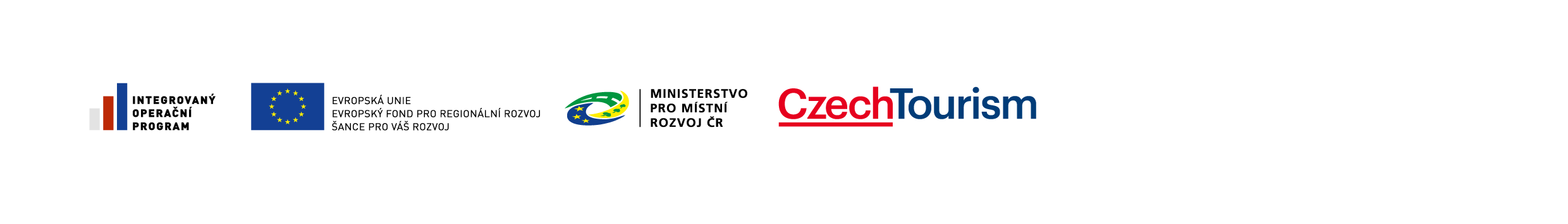 SMLOUVA O POSKYTOVÁNÍ SLUŽEB PODPORY PROVOZU A ROZVOJE WEBOVÝCH APLIKACÍ uzavřená mezi smluvními stranamiČeská centrála cestovního ruchu – CzechTourism (dále jen „Objednatel“)aYOUR SYSTÉM, spol. (dále jen „Poskytovatel“) (Objednatel a Poskytovatel dále jednotlivě též jen „smluvní strana“ nebo společně „smluvní strany“).Smluvní strany uzavřely níže uvedeného dne, měsíce a roku v souladu s § 1746 odst. 2 zákona č. 89/2012 Sb., občanský zákoník v platném znění (dále jen „ObčZ“), v návaznosti na zákon č. č. 134/2016 Sb., o zadávání veřejných zakázek, ve znění pozdějších předpisů (dále jen „ZZVZ“) a za podmínek dále uvedených tuto smlouvu o poskytování služeb podpory provozu a rozvoje webových aplikací Objednatele (dále jen Smlouva o podpoře).ÚVODNÍ USTANOVENÍTato Smlouva o podpoře je uzavřena na základě výsledků zadávacího řízení na veřejnou zakázku s názvem „Zajištění služeb podpory provozu a rozvoje webových prezentací“ (dále jen „Veřejná zakázka“) zadanou Objednatelem jako zadavatelem ve smyslu ZZVZ, neboť nabídka Poskytovatele podaná v rámci zadávacího řízení na veřejnou zakázku (dále jen „nabídka Poskytovatele“) byla Objednatelem vyhodnocena jako nejvýhodnější. Poskytovatel tímto prohlašuje, že se náležitě seznámil se všemi podklady, které byly součástí zadávací dokumentace Veřejné zakázky a které stanovují požadavky na předmět plnění této Smlouvy o podpoře. Dále prohlašuje, že je odborně způsobilý ke splnění všech závazků podle této Smlouvy o podpoře a zadávací dokumentace Veřejné zakázky.Poskytovatel se zavazuje, že bude plnění dle této Smlouvy o podpoře poskytovat v souladu s veškerými požadavky obsaženými v zadávací dokumentaci Veřejné zakázky, a v souladu se svou nabídkou, jejíž věcná část tvoří Přílohu č. 1 této Smlouvy. Poskytovatel prohlašuje, že se detailně seznámil:s rozsahem a povahou podporovaných webových aplikací,s rozsahem a povahou služeb, které budou poskytovány na základě této Smlouvy o podpoře,s veškerými technickými, kvalitativními a jinými podmínkami nezbytnými k zajištění dodávek dle této Smlouvy o podpoře,a že disponuje takovými kapacitami a odbornými znalostmi, které jsou nezbytné pro realizaci dodávek dle této Smlouvy podpoře za dohodnutých cenových podmínek uvedených dále v této Smlouvě o podpoře, v termínech stanovených touto Smlouvou o podpoře a za podmínek stanovených touto Smlouvou o podpoře. Poskytovatel prohlašuje, že jím poskytované plnění dle této Smlouvy o podpoře odpovídá všem požadavkům vyplývajícím z platných právních předpisů, které se na předmět plnění vztahují. Poskytovatel dále prohlašuje, že je vybaven potřebnými materiálními, technickými a organizačními prostředky k jeho realizaci. Toto prohlášení činí rovněž ve vazbě na jím prokázanou kvalifikaci pro plnění veřejné zakázky.Pro vyloučení jakýchkoli pochybností o vztahu Smlouvy o podpoře a ostatních dokumentů Veřejné zakázky jsou stanovena tato výkladová pravidla:V případě pochybnosti ohledně výkladu ustanovení této Smlouvy o podpoře budou tato ustanovení vykládána tak, aby v co nejširší míře zohledňovala účel Veřejné zakázky.V případě chybějících ustanovení této Smlouvy o podpoře budou použita dostatečně konkrétní ustanovení zadávací dokumentace Veřejné zakázky.V případě rozporu mezi ustanoveními Smlouvy o podpoře a ustanoveními Zadávací dokumentace budou mít přednost ustanovení této Smlouvy o podpoře.V případě rozporu mezi ustanoveními tohoto hlavního dokumentu Smlouvy o podpoře a obsahu Přílohy č. 1 „Věcná část nabídky Poskytovatele“ budou mít přednost ustanovení tohoto hlavního dokumentu Smlouvy o podpoře.Poskytovatel výpisem z obchodního rejstříku, který byl předložen před podpisem této Smlouvy o podpoře, doložil, že je oprávněn dodat plnění specifikované v této Smlouvě o podpoře v rozsahu požadovaném touto Smlouvou o podpoře. Smluvní strany dále výslovně sjednávají, že případné všeobecné obchodní podmínky nebo jiné obdobné podmínky Poskytovatele, se na vztahy upravené touto Smlouvou o podpoře nebo vztahy jí předpokládané, nikdy neuplatní, a to ani v případě, že takové podmínky budou nebo byly součástí komunikace mezi smluvními stranami.Smluvní strany prohlašují, že jejich identifikační údaje uvedené v záhlaví Smlouvy o podpoře jsou v souladu s právní skutečností v době uzavření smlouvy. Smluvní strany se zavazují, že změny dotčených údajů oznámí bez prodlení písemně druhé smluvní straně. Při změně identifikačních údajů smluvních stran včetně změny účtu není nutné uzavírat ke Smlouvě o podpoře dodatek.Smluvní strany prohlašují, že osoby podepisující Smlouvu o podpoře jsou k tomuto úkonu oprávněny.Pro zajištění jednotného výkladu pojmů používaných v této Smlouvě o podpoře definují smluvní strany tento základní slovník pojmů:Tabulka 1 Definice pojmůÚčel Smlouvy o podpořeÚčelem této Smlouvy o podpoře je stanovení práv a povinností smluvních stran při poskytování služeb podpory a rozvoje Podporovaných aplikací Poskytovatelem.Účelem Smlouvy o podpoře je zejména zajištění bezproblémového provozu Podporovaných aplikací Objednatele v souladu spožadavky uvedenými v této Smlouvě o podpoře,aktuálně platnou legislativou, aktuálními požadavky Objednatele na vzhled a funkčnost Podporovaných aplikací,aktuálními požadavky na bezpečnost. Dále je účelem této Smlouvy o podpoře také, aby:byl infrastrukturní software, který zajišťuje běh Podporovaných aplikací udržován v aktualizovaném stavu, tj. aby byly průběžně instalovány aktualizace vydávané k tomuto software,byly zajištěny včasné bezpečnostní, funkční i legislativní upgrady infrastrukturního software, i všech součástí Podporovaných aplikací, tj. Podporované aplikace budou udržovány ve stavu odpovídajícím aktuální platné legislativě regulující provozování webových aplikací a poskytování služeb na internetu (zejména GDPR, ZOOÚ, AuZ) a aktuálním požadavkům na zajištění bezpečnosti informací,byla vytvářena dokumentace Podporovaných aplikací a udržována v aktualizované podobě. Předmět Smlouvy o podpořePoskytovatel zajišťuje dostupnost, důvěrnost a integritu Podporovaných aplikací a jejich správu za podmínek uvedených dále v této Smlouvě o podpoře.Poskytovatel bude poskytovat tyto služby:Podpora a zabezpečení provozu Podporovaných aplikacíPoskytování služby Help deskVedení a administrace projektuImplementační práceAnalytické a konzultační službyP1 Podpora a zabezpečení provozu portálůV rámci poskytování služby P1 Poskytovatel zabezpečí podporu provozu a rozvoj Podporovaných aplikací včetně řešení provozních problémů a odstraňování vad,jejich zálohování a obnovy,instalace opravných a bezpečnostních balíčků výrobců infrastrukturního software,pravidelná aktualizace prostředí Kentico na poslední produkční verzi, zajištění jejich dostupnosti, integrity dat a bezpečnosti.Poskytovatel je povinen zabezpečit dostupnost Kritických aplikací 99,5% a ostatních Podporovaných aplikací 99%. Dostupností aplikací je myšleno dostupnost aplikační vrstvy, jednotlivých podstran, sekcí a prezentovaného obsahu, nikoliv dostupnost serveru a infrastruktury, který není ve správě dodavatele. Dostupnost se měří a vyhodnocuje pro každou aplikaci zvlášť. Způsob výpočtu dostupnosti je uveden v odst. 3.3.4 níže.Poskytovatel soustavně provádí profylaxi a administraci Podporovaných aplikací včetně podpůrných knihoven, aplikací a systémů, zejména platformy Kentico  s cílem zabezpečit jejich požadovanou dostupnost a bezpečnost. Do 30 dnů ode dne účinnosti této Smlouvy o podpoře budou vytvořeny scénáře a způsoby provádění profylaxe a administrace, dle kterých Poskytovatel kontroluje všechny relevantní logy a provádí preventivní opatření na základě jejich analýzy.Dostupnost bude vyhodnocována pro každou jednotlivou Podporovanou aplikaci měsíčně dle tohoto vzorce:Poskytovatel  poskytne Objednateli vždy do 5. dne měsíce souhrnnou zprávu o dostupnosti jednotlivých Podporovaných aplikací během předchozího měsíce včetně uvedení dob nedostupnosti jednotlivých aplikací.Požadavky na dobu odezvy. Do 30 dnů ode dne účinnosti této Smlouvy o podpoře Poskytovatel změří typické doby odezvy vybraných a s Objednatelem dohodnutých transakcí (dále měřené transakce), na nichž bude Poskytovatelem prováděno měření doby odezvy pro každou z Podporovaných aplikací. Doby odezvy budou Poskytovatelem změřeny následujícím způsobem: Libovolné pondělí, středa, pátek v rámci 30 dnů po které probíhá toto měření v 7:00, 10:00, 14:00, 18:00, 22:00 a každou  sobotu a neděli v rámci 30 dnů po které probíhá toto měření v 9:00, 10:00, 18:00 a 20:00. Tyto hodnoty označíme jako „typická doba odezvy“ Poskytovatel zajistí, aby byl Objednatel bez zbytečného odkladu informován, jestliže se aktuálně naměřená doba odezvy měřené transakce prodlouží o 30 % typické doby odezvy nebo více. Jestliže se doba odezvy prodlouží na více než dvojnásobek typické doby odezvy, je tato situace považována za vadu kategorie B, jestliže dosáhne čtyřnásobku typické doby odezvy, je web považován za nedostupný (vada kategorie A).Poskytovatel provádí pro veškeré prvky spravované infrastruktury pravidelnou kontrolu dostupných upgradů, hotfixů, service packů a dalších opravných balíčků nebo prostředků vydávaných výrobci těchto prvků – dále jen upgradů. V dohodnutých intervalech, nejdéle však 1x za 5 pracovních dní kontroluje, zda nebyly vydány bezpečnostní opravy pro daný software. Před instalací upgradů nebo patchů Poskytovatel prověří, zda taková instalace nebude mít negativní vliv na provoz nebo funkčnost Podporovaných aplikací. Bezpečnostní upgrady instaluje nejpozději do 5 pracovních dnů poté, co byly vydány, pokud jejich instalace nemá negativní vliv na provoz nebo funkčnost Podporovaných aplikací. V takovém případě upgrade u výrobce reklamuje.Profylaxe, správa a případná konfigurace či nastavení Podporovaných aplikací budou realizovány prostřednictvím vzdáleného přístupu. Tento přístup zajistí Objednatel. Poskytovatel je povinen dodržovat zásady bezpečnosti a ochrany osobních dat, dle bezpečnostní politiky Objednatele a zásady zpracování osobních dat, uvedenými v této Smlouvě o podpoře.Plánuje-li Poskytovatel práce nebo činnosti, které budou mít za následek nedostupnost Podporované aplikace, její části nebo pro uživatele pozorovatelné zhoršení jejích vlastností, je povinen tuto skutečnost neprodleně ohlásit Objednateli a ve spolupráci s ním zvolit nejvhodnější způsob a termín nápravy.Poskytovatel zajistí nepřetržitý monitoring dostupnosti podporovaných aplikací prostřednictvím vhodné služby nebo aplikace.  V případě zjištění nedostupnosti nebo významného zhoršení běžných provozních vlastností či parametrů, neprodleně – u Kritických aplikací nejpozději do 10 minut, u ostatních do 60 minut od okamžiku zjištění – tuto skutečnost oznámí Objednateli a započne práce na odstranění příčiny problému. P2 Poskytování služby Help deskSlužba Help desk zajišťuje:Podporu uživatelů – telefonickou, e-mailem, případně prostřednictvím Skype nebo i další komunikačních kanálů, na jejichž používání se smluvní strany dohodnou.Řešení problémů nebo chybových stavů Podporovaných aplikací.Implementaci požadavků na změny v Podporovaných aplikacích.Provozování aplikace na příjem a evidenci požadavků a úkolů, která bude pro Objednatele dostupná přes internetový prohlížeč. V rámci této aplikace bude mít Objednatel přehled o aktuálním stavu projektu, zadaných úkolech, termínech jejich dokončení, časovou náročnost i zodpovědné osoby za vyřešení.Poskytovatel poskytuje Objednateli první úroveň podpory, tzn., že hlášené problémy nejprve řeší a identifikuje Poskytovatel. Zjistí-li že problém spočívá v infrastrukturním software nebo v infrastruktuře, na které Podporované aplikace běží, eskaluje jej na výrobce tohoto software případně na provozovatele hostingu a o této eskalaci uvědomí Objednatele. Služba Help desk je poskytována se základní dostupností 5 x 10 Po-Pá od 8.00 do 18.00 s možností za příplatek objednat na limitované období službu s dostupností 24 hodin/den po objednanou dobu.Poskytovatel je povinen řešit nahlášené vady kategorie A nebo B bez zbytečného prodlení. Problémy kategorie A nebo případnou nedostupnost Podporované aplikace je povinen řešit v takových termínech, aby byla dodržena požadovaná dostupnost Podporovaných aplikací. Je-li webová aplikace nedostupná, pak je Poskytovatel povinen nejpozději do 60 minut od doby, kdy se o nedostupnosti dozvěděl, oznámit Objednateli, jak bude postupovat při řešení tohoto stavu, a svůj předpoklad času jeho vyřešení.P3 Implementační práce, rozvoj portálůV rámci implementačních služeb provádí Poskytovatel následující činnosti:Úpravy a kontinuální rozvoj podporovaných aplikací dle provozních potřeb a požadavků Objednatele. Zde se nejedná o běžnou redakční činnost, prováděnou pověřenými pracovníky Objednatelem.Realizace úprav a vylepšení na základě zpětné vazby a komentářů uživatelů, partnerů a poskytovatelů služeb.Realizace vylepšení s cílem vyšší dostupnosti a rychlosti načítání stránek.Optimalizace a aktualizace portálů s ohledem na nové verze internetových prohlížečů, rozlišení a zobrazovacích zařízení.Poskytovatel se zavazuje provést jednorázovou migraci kritických aplikací na prostředí Kentico 12, kompletní migraci databázových dat a souborů, nastavení a uživatelských účtů. Tuto migraci provede, ve spolupráci s Objednatelem, otestuje a nasadí do ostrého provozu nejpozději do šesti měsíců od podpisu této Smlouvy. Součástí této migrace budou zejména tyto činnosti:Vytvoření podrobné dokumentace k migraci každé kritické aplikace. Tato dokumentace bude vyhotovena v českém nebo anglickém jazyce a bude obsahovat zejména změny provedené ve struktuře dat, databázové vrstvě, datovém modelu. Dále obsahuje popis použitých knihoven, API a použitých funkcí. Součástí dokumentace jsou také komentáře přímo ve zdrojovém kódu aplikace.Vytvoření zálohy stávajících aplikací, databázových dat, zdrojových souborů, nastavení, vazeb, uživatelských dat ke dni započetí migrace.Vytvoření testovací scénářů pro ověření správné funkčnosti všech migrovaných částí každé z aplikací.Seznam a popis všech funkcí, které vzhledem k rozdílnému fungování platformy Kentico 12 není možné implementovat stejným způsobem. U těchto funkcí Poskytovatel specifikuje nové chování, které Objednatel schválí případně vznese připomínky, které Poskytovatel zapracuje. Objednatel poskytne veškerou možnou součinnost při zajištění informací o aktuálním fungování aplikací.Stanovení minimálních požadavků pro vytvoření testovacího prostředí pro každou aplikaci, kde budou prezentovány a následně akceptovány provedené úpravy. Vytvoření a provoz testovacích prostředí zajistí Objednatel.Provedení veškerých úprav a implementačních pracíMigrace kompletních databázových dat, souborů, vazeb, konfiguračních souborů, uživatelských účtů. Tato migrace bude provedena před zahájením akceptace a testování dokončené migrace Objednatelem a následně nejvýše 5 pracovních dní před spuštěním aplikace do ostrého provozu.Po dokončení testování a akceptačního procesu provede Poskytovatel deploy na produkční prostředí, provede zátěžové testy, ověří funkčnost pomocí testovacích scénářů, automatických testů a spustí aplikace do ostrého provozu.Poskytovatel se zavazuje optimalizovat mobilní verzi front-endu webového portálu Kudy z Nudy s cílem podstatného zvýšení dostupnosti a rychlosti načítání stránek na mobilních zařízeních, snížení datové náročnosti mobilní verze stránek a zlepšení použitelnosti mobilní verze pro uživatele. Poskytovatel navrhne optimální řešení mobilní verze, navrhne konkrétní úpravy a změny ve struktuře portálu vzhledem k výše definovaným cílům. Po odsouhlasení Objednatelem Poskytovatel připraví dokumentaci a podklady pro realizaci, testování a nasazení do ostrého provozu. Součástí této optimalizace bude vytvoření wireframes všech relevantních podstran mobilní verze, uživatelské testování použitelnosti a přívětivosti nové mobilní verze, nezbytné úpravy grafického designu, implementace nového mobilního front-endu, testování správné funkčnosti portálu, dostupnosti a rychlosti načítání stránek, přičemž Objednatel požaduje, aby maximální doba načtení libovolní stránky portálu Kudy z Nudy nebyla vyšší než 9 sec. A 90% všech načtení stránek musí být realizováno do 2 sec. Nová verze mobilní verze portálu bude nasazena do ostrého provozu nejpozději do 4 měsíců od podpisu smlouvy.Poskytovatel se zavazuje realizovat změnu front-endu kritické webové aplikace czechtourism.com. Vzhledem ke stávajícímu stavu a podobě portálu, je požadován kompletní redesign portálu. Objednatel neočekává zásadní změny ve struktuře portálu ani administračním systému. Redesign zahrnuje zejména následující činnosti:Analytické a přípravné práce, zahrnující analýzu použitelnosti, obsahu, struktury a UX. Dále definici cílové skupina a jednotlivých person a user stories.Vytvoření wireframes striktně přístupem mobile-first všech relevantních stránek webu a následné převedení do funkčního prototypu. Budou použity wireframes dodané v rámci výběrového řízení. Tyto wireframes budou doplněny a všechny typové podstrany a rozlišení.Uživatelské testování vytvořeného prototypu, zapracování změn a relevantních komentářů.Vytvoření mood boardu hlavní strany a min. 3 dalších podstran portálu. Po schválení tohoto moodboardu Objednatelem vytvoření responzivního grafického designu všech typových stránek portálu pro min. 3 rozlišení pro desktop i mobilní zařízení.Implementační práce zahrnující kódování šablony, vytvoření front-endu a tématu pro platformu Kentico 12.Ve spolupráci s Objednatelem a vybranými uživateli proběhne testování funkčnosti a použitelnosti, po odsouhlasení a akceptaci, bude portál nasazen do ostrého provozu, a to nejpozději do šesti měsíců od podpisu Smlouvy. Pro efektivní práci Objednatel požaduje podstatným způsobem snížit doby odezvy při načítání stránek kritických aplikací, a to nejen v rámci webu, ale také v rámci administračního systému. Poskytovatel navrhne a následně realizuje taková opatření a úpravy kritických aplikací, s cílem podstatným způsobem snížit doby odezvy vybraných stránek dle odstavce 3.3.6. U webové prezentace musí být 90% žádostí zpracováno v průměru do 2 sekund. Žádná odezva pak nesmí být delší, než 9 sekund (vyjma uploadu/downloadu souborů. Zde je požadován progress bar, který zobrazí uživateli, kolik dat je odesláno/staženo) Požadované rychlosti musí být dosaženo s mobilním připojením 4G LTE 225 Mbit/s. V administračním systému musí být 95% žádostí zpracováno v průměru do 4 sekund. Žádná odezva pak nesmí být delší, než 11 sekund (vyjma uploadu/downloadu souborů. Zde je požadován progress bar, který zobrazí uživateli, kolik dat je odesláno/staženo). P4 Analytické a konzultační služby v oblasti tvorby a provozu webových aplikacíPoskytovatel poskytuje na žádost Objednatele odborné konzultace k problematice provozu a tvorby webových aplikací. P5 Vedení a administrace projektuVedoucí projektu na straně Poskytovatele (dále jen vedoucí projektu) zodpovídá za:Celkové řízení projektu,řízení a koordinaci pracovníků Poskytovatele s cílem zajistit včasné plnění požadavků Objednatele a optimalizovat náklady na zabezpečení plnění této Smlouvy o podpoře,vedení dokumentace projektu,vytváření reportů a podkladů pro vyhodnocování a plánování prací,tvorbu návrhů a plánů,včasné vyžádání součinnosti Objednatele nebo výrobce infrastrukturního software a specifikaci této součinnosti,sledování rizik projektu a přijímání včasných a účinných opatření k jejich eliminaci nebo omezení,průběžné informování Objednatele o stavu projektu a jeho problémech nebo rizicích.Vedoucí projektu se zodpovídá Řídícímu výboru projektu a je oprávněn na něj eskalovat problémy, které není na své úrovni schopen řešit.Řídící výbor projektu je tvořen zástupcem vrcholového vedení Poskytovatele, ředitelem FFM Objednatele a vedoucí odd. IT a technické správy Objednatele. Řídícímu výboru projektu reportuje jak vedoucí projektu na straně Poskytovatele, tak vedoucí projektu na straně Objednatele.Vedení projektu na straně Objednatele zajišťuje vedoucí projektu. Je hlavní kontaktní osobou pro Poskytovatele a zajišťuje součinnost na straně Objednatele. Objednatel poskytne Poskytovateli kontakt na vedoucího projektu na straně Objednatele nejpozději do 5 pracovních dnů od data účinnosti této Smlouvy.Strany se dohodly, že jmenují členy Řídícího výboru projektu do 30 dnů od data, kdy tato Smlouva o podpoře nabyla účinnosti. Řídící výbor projektu se schází minimálně jednou za měsíc.Další povinnosti PoskytovateleZjistí-li Poskytovatel, že stav Podporovaných aplikací vytváří riziko pro bezpečnost, integritu nebo dostupnost těchto aplikací nebo jejich dat, neprodleně Objednatele o takovém riziku informuje a navrhne opatření pro eliminaci rizika nebo jeho omezení.Veškeré incidenty ať již provozní nebo bezpečnostní hlásí Poskytovatel kontaktní osobě určené Objednatelem.Garantovaná doba opravyPro opravy vad a řešení provozních problémů platí tyto SLA parametry:Tabulka č 2 Garantovaná doba opravy vad dle jejich kategorieNestanoví-li Objednatel po dohodě s Poskytovatelem lhůtu delší.Vadu nebo problém vyšší kategorie lze dočasně opravit tzv. „obejitím“, které sníží jeho závažnost. V takovém případě se „obejitím“ ukončí řešení vady/problému závažnější kategorie a počíná běžet čas dle kategorie vady stanovené dle závažnosti dopadu této vady po obejití. Nesníží-li se obejitím kategorie vady/problému, nejedná se o řešení vady nebo problému, a čas řešení plyne nepřerušeně dále. Odezva Poskytovatele na hlášený problém Požadovaná doba odezvy Poskytovatele na hlášený problém je uvedena v následující tabulce:Tabulka 3 Doby odezev na nahlášené vady/problémy* Odezva Poskytovatele na problém kategorie B nahlášený v pracovní dny mezi 18.00 hodinou a 8.00 hodinou nebo během dnů pracovního volna a klidu je v průběhu nejbližšího následujícího pracovního dne po nahlášení problému.Zajištění souladu s legislativouPokud dojde ke změně legislativy vyžadující úpravy Podporovaných aplikací, Poskytovatel:Objednatele na takovou změnu bez zbytečného odkladu upozorní.Vypracuje návrh, jak zajistit soulad Podporovaných aplikací s legislativou včetně odhadů nákladů na jeho realizaci. Je-li možné variantní řešení, připraví Objednateli podklady umožňující Objednateli výběr pro něj optimální varianty.Po dohodě s Objednatelem vytvoří a nechá Objednatelem schválit specifikaci implementace změn zajišťujících soulad Podporovaných aplikací s legislativou.Informační funkceObjednatel má tyto minimální požadavky na informační reporty o změnách stavu požadavků v členění:Nové požadavky evidované za období od posledního reportu včetně jejich kategorie.Uzavřené požadavky evidované za období od posledního reportu včetně jejich kategorie.Otevřené požadavky a jejich stav evidované k datu vytvoření reportu (jednotlivé kategorie i souhrnně).Graf evidence nových požadavků v čase po týdnech/měsících (jednotlivé kategorie i souhrnně).Graf stavu otevřených požadavků v čase po týdnech/měsících (jednotlivé kategorie i souhrnně).Graf uzavřených požadavků v čase po týdnech/měsících (jednotlivé kategorie i souhrnně).Podklady pro kontrolu dodržování dob odezvy a garantovaných dob opravy.Další reporty mohou být dohodnuty v rámci nastavení komunikace při řízení projektu a v prováděcím projektu vytvořeném na základě Smlouvy o dílo. Všechny reporty jsou dostupné kdykoli po vytvoření prostřednictvím aplikace nebo na sdíleném zabezpečeném úložišti. Komentované shrnutí informací o plnění služeb dle Smlouvy o podpoře předává Poskytovatel Objednateli minimálně jednou měsíčně k datu smluvními stranami dohodnutému. Toto shrnutí obsahuje i známé plánované práce a činnosti na další období.V rámci plnění této Smlouvy o podpoře Poskytovatel dodá nejpozději do 30 dnů od data, kdy tato Smlouva o podpoře nabyla účinnosti, popis procesů podpory v takové míře podrobnosti, aby jej bylo možno použít pro prokázání souladu s GDPR.Doba a místo plněníDnem zahájení plnění dle této Smlouvy o podpoře je den účinnosti této smlouvy.Smluvní strany jsou povinny plnit předmět této Smlouvy o podpoře ode dne zahájení plnění této Smlouvy kontinuálně až do vyčerpání dohodnuté částky ve výši 3 499 999 Kč (slovy) bez DPH (dále též jako „Dohodnutá částka“). Smluvní strany se dohodly, že Poskytovatel nemá v žádném případě nárok na úhradu částky přesahující Dohodnutou částku.Nestanoví-li tato Smlouva o podpoře jinak, je místem plnění sídlo Objednatele. Poskytovatel je oprávněn poskytovat některé části plnění prostřednictvím vzdáleného přístupu v případě, že:Zajistí splnění podmínek vyžadovaných bezpečnostní politikou Objednatele tj.:Připojení bude šifrované klíčem o délce minimálně 256 bitů.Každý pracovník Poskytovatele bude mít své přihlašovací údaje, které nesmí sdílet s žádnou třetí osobou.Bez písemného svolení Objednatele není Poskytovatel oprávněn přemístit žádné osobní údaje mimo perimetr Podporovaných aplikací.charakter služeb jejich plnění prostřednictvím vzdáleného přístupu umožňuje.Cena a platební podmínkyCena plnění této Smlouvy o podpoře je stanovena dohodou Poskytovatele a Objednatele takto:Tabulka 4 Ceny plněníCena dle P2 zahrnuje zajištění dostupnosti služby Help desk, administraci ticketů, poskytování telefonické a mailové podpory uživatelům (služba dle odstavce č. 3.5.1. bod i. této Smlouvy o podpoře) v rozsahu definovaném v odstavci č. 3.5.4 této Smlouvy o podpoře.Cena dle P3 je hodinová sazba, která bude použita pro ocenění prací na řešení požadavků a problémů – ticketů – spočívajících v analytické, programátorské (zahrnuje i testování) nebo designérské činnosti, případně prací naplánovaných po dohodě s Objednatelem (služba dle odstavce č.3.5.1. body ii.  a iii. této Smlouvy o podpoře)). Poskytovatel nemá nárok na úhradu prací spojených s odstraněním vady nebo řešením havarijního stavu, které způsobil sám.Cena dle P6 udává výši příplatku za službu dle odstavce č.3.5.1. bod i. této Smlouvy o podpoře poskytovanou nepřetržitě po dobu 24 hodin objednanou v souladu s odst. 3.5.3..Součástí cen plnění poskytovaného na základě této Smlouvy o podpoře jsou veškeré práce, dodávky, poplatky a veškeré jiné náklady, nezbytné pro řádné a úplné poskytování předmětu plnění. Součástí ceny jsou i práce a dodávky, které v Zadávací dokumentaci nebo této Smlouvě o podpoře výslovně uvedeny nejsou, ale Poskytovatel jakožto odborník o nich ví, nebo má vědět, že jsou nezbytné pro plnění předmětu této Smlouvy o podpoře.Veškeré ceny uvedené v této Smlouvě o podpoře jsou ceny v korunách českých (dále jen CZK). Stane-li se v průběhu trvání smlouvy Česká republika členem Evropské měnové unie a bude-li závazně stanoven koeficient pro přepočet CZK na EUR, budou ceny sjednané v CZK přepočteny na EUR na základě tohoto koeficientu sjednaného v mezinárodních úmluvách, kterými bude Česká republika vázána, jakož i v souladu s případnou tomu odpovídající vnitrostátní právní úpravou České republiky.Ceny plnění stanovené v odst. č. 5.1 této Smlouvy o podpoře budou hrazeny na základě daňových dokladů vystavených Poskytovatelem v souladu s podmínkami uvedenými v tomto článku Smlouvy o podpoře a se zákonem o účetnictví a další legislativou upravující náležitosti daňových dokladů.Přílohou faktury budouvýkaz práce obsahující informaci o dodaném plnění hrazeném hodinovou sazbou, nebo sazbou za 24 hodin poskytování služby P6 a skutečném počtu odpracovaných hodin na jednotlivých položkách plnění nebo počtu 24hodinových úseků poskytování služby hrazené sazbou dle P6   aprotokol o plnění služeb hrazených paušálním poplatkem, který bude obsahovat metriky uvedené v článcích č. 3 a č. 5 této Smlouvy o podpoře v ustanoveních týkajících se jednotlivých služeb a Podporovaných aplikací, informace o instalovaných upgradech, hotfixech, service packy a dalších opravných balíčcích. Výkaz práce bude obsahovat podrobný přehled skutečně odpracovaného času včetně popisu poskytovaných plnění a člověkohodin vynaložených na jejich plnění, a to ve formě detailního reportu členěného podle jednotlivých Podporovaných aplikací (tj jednotlivá plnění budou přiřazena k té Podporované aplikaci, ke které věcně patří). Plnění se hradí v měsíci, ve kterém bylo plnění Objednatelem akceptováno. Výkaz práce obsahuje i rozpracovanost neakceptovaného plnění.Poskytovatel je povinen předložit výkaz práce i protokol o plnění služeb Objednateli ke schválení vždy nejpozději do desátého kalendářního dne měsíce následujícího po měsíci, ve kterém bylo plnění Poskytovatelem poskytováno. Dnem zdanitelného plnění je u paušálních plateb poslední den fakturovaného měsíce a u ostatních prací den schválení výkazu práce Objednatelem. Objednatel je povinen výkaz práce nebo protokol schválit nebo schválení s písemným uvedením důvodů odmítnout nejpozději do 10 dnů od jejich předložení Poskytovatelem.Jestliže Objednatel schválí buď jen výkaz práce, nebo jen protokol o plnění služeb a o schválení druhého dokladu vedou Strany spor, je Poskytovatel oprávněn vystavit fakturu za schválené plnění.Daňový doklad Poskytovatele musí splňovat náležitosti daňového dokladu, a kromě obecných náležitostí daňového dokladu musí obsahovat:označení daňového dokladu a jeho číslo,číslo Smlouvy o podpoře zadané Objednatelemoznačení/název a sídlo smluvních stran, jejich IČ a DIČ,den vystavení daňového dokladu a lhůta jeho splatnosti,označení banky včetně identifikátoru a číslo účtu, na který má být úhrada provedena,rozdělení účtované částky na daňový základ a DPH dle jednotlivých sazeb, razítko a podpis Poskytovatele.V případě, že daňový doklad nebude obsahovat výše uvedené náležitosti, je Objednatel oprávněn vrátit ho ve lhůtě jeho splatnosti Poskytovateli k doplnění/opravě. V takovém případě dojde k přerušení běhu lhůty splatnosti daňového dokladu a nová lhůta splatnosti počne běžet doručením doplněného/opraveného daňového dokladu Objednateli. V takovém případě není Objednatel v prodlení s úhradou daňového dokladu. Označení Objednatele jako odběratele ve faktuře bude následující: Česká centrála cestovního ruchu – CzechTourism, Vinohradská 46, Praha 2, PSČ: 120 41, IČ: 492 77 600. Na tuto adresu bude Poskytovatel zasílat rovněž veškeré faktury. Objednatel může zaslat fakturu včetně příloh též elektronicky, a to na adresu fakturace@czechtourism.cz.Povinnost Objednatele zaplatit cenu dle příslušného daňového dokladu je splněna odepsáním příslušné částky z účtu Objednatele ve prospěch účtu Poskytovatele.V případě nedodržení požadovaných parametrů služeb nebo jiných požadavků na poskytované plnění uvedených v této Smlouvě o podpoře může Objednatel, zejména v případě opakovaného nedodržení požadovaných parametrů, snížit cenu za plnění služeb hrazených měsíčními paušály stanovenou dle odst. č. 5.1 tohoto článku Smlouvy o podpoře takto:Při nedodržení parametru dostupnosti Kritických aplikací může Objednatel snížit cenu o 5 000 Kč (slovy pět tisíc korun českých) za každou desetinu procenta pod limit uvedený v odst. č. 3.3.2 této Smlouvy o podpoře u každé jednotlivé Kritické aplikace a pro ostatní Podporované aplikace může Objednatel snížit cenu o 2 000 Kč (slovy dva tisíce korun českých) za každou desetinu procenta pod limit uvedený v odst. č. 3.3.2 této Smlouvy o podpoře u každé jednotlivé Podporované aplikace. Při nedodržení garantované doby opravy dle odstavce č. 3.11 této Smlouvy o podpoře může Objednatel snížit cenu o 400 Kč (slovy čtyři sta korun českých) za každou započatou hodinu zpoždění u kategorie vady/problému typu A, 300 Kč (slovy tři sta korun českých) za každý započatý den zpoždění u kategorie typu B a 200 Kč (slovy dvě sta korun českých) za každý započatý den zpoždění u kategorie typu C.Při nedodržení parametru dostupnosti u Service desku uvedeného v odstavci č. 3.4.1 této Smlouvy o podpoře může Objednatel snížit cenu o 2 000 Kč (slovy dva tisíce korun českých) za každé započaté procento pod limit uvedený v odstavci č. 3.4.1 této Smlouvy o podpoře.Při překročení doby odezvy dle odstavce č. 3.12 této Smlouvy o podpoře může Objednatel snížit cenu o 3 000 Kč (slovy tři tisíce korun českých) za každou započatou hodinu v případě překročení u kategorie vady/problému typu A, 500 Kč (slovy pět set korun českých) za každý započatý den překročení u kategorie vady/problému typu B a 200 Kč za každý započatý den překročení u kategorie vady/problému typu C nebo požadavku na změnu.Při porušení ostatních povinností při poskytování služeb hrazených paušálním poplatkem (P1, P2, P5), je Objednatel oprávněn snížit úhradu měsíčního paušálu až o 50% v závislosti na rozsahu a míře porušení povinností. Pokud by Poskytovatel v daném měsíci službu neposkytoval po dobu alespoň deseti dnů, pak není Objednatel povinen v tomto měsíci měsíční poplatek za takovou službu hradit.Jestliže snížení hrazené ceny v daném měsíci je větší než součet měsíčních paušálů, které má Objednatel podle této Smlouvy o podpoře hradit, pak Objednatel není povinen hradit v daném měsíci žádný měsíční paušál.Práva a povinnosti smluvních stranObjednatel se zavazuje poskytnout Poskytovateli nezbytnou součinnost na základě předchozí písemné, odůvodněné a určité žádosti Poskytovatele o poskytnutí součinnosti. Objednatel zajistí:přístupové údaje administrátora k infrastrukturnímu prostředí, ve kterém jsou Podporované aplikace provozovány,přístupové údaje k Podporovaným aplikacím,zpřístupní Poskytovateli dostupnou dokumentaci k Podporovaným aplikacím,jmenuje zodpovědnou osobu na své straně, které bude sloužit jako kontaktní pro Poskytovatele a bude na straně Objednatele zajišťovat součinnost poskytovanou Poskytovateli.O předání jednotlivých webových aplikací bude pořízen zápis, ve kterém bude zdokumentováno:Kdy byla webová aplikace předána,kdo a komu ji předal,zodpovědná osoba za provoz webové aplikace na straně Objednatele,bude uvedeno, zda daná aplikace patří do kategorie Kritických nebo Ostatních aplikací,Bude uvedeno, jaká dokumentace k dané aplikaci byla předána.Další relevantní skutečnosti.Poskytovatel se zavazuje při poskytování plnění dle této Smlouvy o podpoře postupovat v profesionální kvalitě a s odbornou péčí, podle nejlepších znalostí a schopností, sledovat a chránit oprávněné zájmy Objednatele. Poskytovatel je povinen bez zbytečného odkladu oznámit Objednateli veškeré skutečnosti, které mohou mít vliv na povahu nebo na podmínky poskytování služeb. Poskytovatel je zejména povinen neprodleně písemně oznámit Objednateli změny svého majetkoprávního postavení, jako je zejména přeměna společnosti, snížení základního kapitálu, vstup do likvidace, úpadek či prohlášení konkurzu. Poskytovatel se zavazuje plnit předmět této Smlouvy o podpoře řádně a včas, a to bez faktických a právních vad. Poskytovatel je povinen poskytovat plnění dle této Smlouvy o podpoře v dohodnutém množství, jakosti a provedení.Poskytovatel je povinen zajistit plnění prostřednictvím osob, které mají potřebnou kvalifikaci i zkušenosti k plnění svých úkolů. Poskytovatel je povinen zajistit relevantní plnění pomocí osob, jejichž prostřednictvím prokázal splnění kvalifikace v zadávacím řízení veřejné zakázky. Pokud dojde k personálním změnám v případě osoby, jejímž prostřednictvím Poskytovatel prokazoval splnění kvalifikace v zadávacím řízení veřejné zakázky, je Poskytovatel povinen takovou osobu vždy nahradit osobou s minimálně stejnou kvalifikací, jaká byla požadována v zadávacím řízení, a taková výměna podléhá schválení Objednatelem. Objednatel nemůže schválení odmítnout bezdůvodně, ani z důvodů, které nemají oporu v požadavcích této Smlouvy o podpoře nebo Zadávací dokumentace Veřejné zakázky.Poskytovatel se zavazuje řídit při poskytování plnění dle této Smlouvy o podpoře pokyny Objednatele a jeho interními předpisy souvisejícími s předmětem plnění této Smlouvy o podpoře, se kterými Objednatel Poskytovatele prokazatelně seznámí, nebo pokyny Objednatelem pověřených osob. Dále je Poskytovatel povinen dodržovat provozní řád v místě plnění a provádět svoje činnosti tak, aby nebyl v nadbytečném rozsahu omezen provoz na pracovištích Objednatele. Poskytovatel zajistí, aby všechny osoby, které se na jeho straně podílí na plnění předmětu této Smlouvy o podpoře a které budou přítomny v místech plnění dle této Smlouvy o podpoře, dodržovaly všechny bezpečnostní a provozní předpisy tak, jak s nimi byl Poskytovatel prokazatelně seznámen Objednatelem, zejména PO, BOZP, závazek mlčenlivosti, postupy zpracování osobních údajů, politika bezpečnosti apod. Na vyžádání Objednatele je Poskytovatel povinen prokázat, že všechny osoby, které se na jeho straně podílí na plnění předmětu této Smlouvy o podpoře, byly Poskytovatelem o všech předpisech, které se týkají jejich činnosti na plnění předmětu této Smlouvy o podpoře, řádně poučeny.Poskytovatel je povinen písemně informovat Objednatele o všech svých poddodavatelích, a to včetně jejich identifikačních a kontaktních údajů, a o tom, která plnění dle této Smlouvy o podpoře, nebo jejich části pro něj v rámci předmětu plnění každý z poddodavatelů poskytuje, případně o jejich změně, a to nejpozději do sedmi kalendářních dnů ode dne, kdy Poskytovatel vstoupil s poddodavatelem ve smluvní vztah či ode dne, kdy změna nastala. Poskytovatel je oprávněn změnit poddodavatele, s jehož pomocí prokázal část splnění kvalifikace v rámci zadávacího řízení veřejné zakázky jen z vážných objektivních důvodů a s předchozím písemným souhlasem Objednatele, přičemž nový poddodavatel musí disponovat kvalifikací ve stejném či větším rozsahu jako je ta, která byla požadována v zadávacím řízení. Objednatel nesmí souhlas se změnou poddodavatele bez objektivních důvodů odmítnout, pokud mu budou příslušné doklady v ujednané lhůtě předloženy. Tím není dotčena výlučná odpovědnost Poskytovatele za poskytování řádného plnění dle této Smlouvy o podpoře.Poskytovatel je povinen udržovat po celou dobu platnosti této Smlouvy o podpoře v platnosti veškeré certifikáty a osvědčení stanovené v Zadávací dokumentaci pro prokázání splnění kvalifikace Poskytovatele.Osobní data je Poskytovatel oprávněn zpracovávat pouze na základě písemného pokynu Objednatele, a to za podmínek stanovených touto Smlouvou o podpoře.Poskytovatel je povinen Objednateli poskytnout veškerou nezbytnou součinnost k naplnění účelu této Smlouvy o podpoře. Součástí plnění této Smlouvy o podpoře je rovněž provádění aktualizace uživatelské a systémové dokumentace a dále administrátorské, provozní a bezpečnostní dokumentace Podporovaných aplikací a jejich provozního prostředí včetně analytické a projektové dokumentace a zdrojových kódů a jejich dokumentace, a to v závislosti na aktualizacích a úpravách díla provedených v souvislosti s plněním předmětu této Smlouvy o podpoře. Poskytovatel předá Objednateli aktualizované dokumenty dle předchozí věty tohoto odstavce vždy v elektronické podobě na nosiči CD/DVD, pokud nebude smluvními stranami dohodnut jiný způsob předání nebo nebudou na základě dohody zdrojové kódy a dokumentace průběžně sdíleny na úložištích v prostorách Objednatele nebo jeho smluvního provozovatele infrastruktury. Předání aktualizované dokumentace provede Poskytovatel pro všechny Podporované aplikace minimálně jednou za 6 měsíců, nebo na výzvu Objednatele po provedení změn dané aplikace nebo aplikací. Poskytovatel je povinen na žádost Objednatele spolupracovat či poskytnout součinnost případným dalším dodavatelům Objednatele. Poskytovatel rovněž, v případě změny Poskytovatele infrastruktury a maintenance infrastruktury nebo změny jejího umístění, poskytne Objednateli součinnost při přesunu technického a systémového prostředí do prostor určených Objednatelem nebo při převodu Podporovaných aplikací na jinou infrastrukturu a při instalaci technického a systémového prostředí. Plnění poskytované na základě tohoto odstavce Smlouvy o podpoře je Poskytovatel povinen poskytnout za podmínek dohodnutých touto Smlouvou o podpoře, tj. zejména za sazby a ceny touto Smlouvou o podpoře dohodnuté.Objednatel je rovněž oprávněn spolupracovat při provádění dohledu nad stavem plnění dle této Smlouvy o podpoře s vybranou, nezávislou, odborně erudovanou třetí osobou pro zajištění odborné garance řádného plnění na straně Objednatele. Poskytovatel je povinen plně respektovat postavení takové třetí osoby, spolupracovat s ní a poskytnout jí maximální součinnost dle pokynů Objednatele.Poskytovatel se zavazuje informovat bezodkladně Objednatele o jakýchkoli zjištěných překážkách plnění, byť by za ně Poskytovatel neodpovídal, o vznesených požadavcích orgánů státního dozoru a o uplatněných nárocích třetích osob, které by mohly plnění této Smlouvy o podpoře ovlivnit.Poskytovatel je povinen i bez pokynů Objednatele provést nutné úkony, které, ač nejsou předmětem této Smlouvy o podpoře, budou s ohledem na nepředvídané okolnosti pro plnění předmětu této Smlouvy o podpoře nezbytné nebo jsou nezbytné pro zamezení vzniku škody.Odpovědnost za škodu, odpovědnost za vady, zárukaSmluvní strany se zavazují, že vyvinou maximální snahu, aby předešly škodám a případné škody minimalizovaly. Smluvní strany nesou odpovědnost za škodu dle platných právních předpisů a dle této Smlouvy o podpoře. Poskytovatel odpovídá za škodu způsobenou jeho poddodavatelem, jako by plnil sám.Žádná ze smluvních stran není odpovědná za škodu nebo prodlení způsobené okolnostmi vylučujícími odpovědnost ve smyslu ObčZ. Smluvní strana se zavazuje upozornit druhou smluvní stranu bez zbytečného odkladu na vzniklé okolnosti vylučující odpovědnost a bránící řádnému plnění této Smlouvy o podpoře. Poskytovatel se zavazuje, že bude mít po celou dobu účinnosti této Smlouvy o podpoře sjednánu pojistnou smlouvu, jejímž předmětem je pojištění odpovědnosti za škodu způsobenou Poskytovatelem jinému včetně odpovědnosti za škodu způsobenou vadným poskytnutím služby dle této smlouvy s limitem pojistného plnění na jednu škodnou událost minimálně ve výši 5.000.000,00 Kč (slovy pět milionů korun českých) s výší spoluúčasti maximálně 5 procent (slovy pět procent). Poskytovatel je povinen splnění tohoto požadavku na vyžádání Objednatele prokázat předložením platné pojistné smlouvy do tří dnů od doručení výzvy Objednatele k jejímu předložení.Poskytovatel je odpovědný za to, že poskytnutá plnění jsou v souladu se Zadávací dokumentací a touto Smlouvou o podpoře. Záruční doba na poskytované služby je devadesát dnů ode dne poskytnutí. Záruční doba na plnění spočívající v dodávce hmotného plnění nebo díla je dvacet čtyři měsíců ode dne převzetí příslušné dodávky Objednatelem.Poskytovatel je povinen plnit předmět této Smlouvy o podpoře v nejvyšší dostupné kvalitě. Poskytovatel zodpovídá za to, že případné vady plnění poskytnutého dle této Smlouvy o podpoře, řádně odstraní, případně nahradí plněním bezvadným, v souladu s touto Smlouvou o podpoře.Pokud Objednatel zjistí vady poskytovaného plnění, je povinen oznámit takové vady Poskytovateli prostřednictvím služby Help desk nebo jiným písemným sdělením a Poskytovatel takové vady odstraní v souladu s touto Smlouvou o podpoře případně v souladu se záručními podmínkami dodaného díla, jedná-li se o vadu záruční.O dobu odstraňování vady kategorie A nebo B se prodlužuje záruční doba.Reklamaci lze uplatnit nejpozději do posledního dne záruční doby, přičemž reklamace uplatněná Objednatelem v poslední den záruční doby se považuje za včas uplatněnou.Poskytovatel odstraní vady reklamované v záruční době na svůj náklad. Odmítne-li Poskytovatel odstranit reklamované vady, případně neodstraní-li je do pěti pracovních dnů od stanoveného termínu, je Objednatel oprávněn odstranit vady sám nebo prostřednictvím třetí osoby.Uplatněním odpovědnosti za vady nejsou dotčeny nároky na náhradu škody nebo na uplatnění smluvní pokuty.Poskytovatel uhradí škodu, která Objednateli vznikla vadným plněním v plné výši. Poskytovatel rovněž Objednateli uhradí náklady vzniklé při uplatňování práv z odpovědnosti za vady.Sankční ujednáníV případě porušení povinnosti dle odst. č. 7.3 této Smlouvy o podpoře, tzn. povinnosti mít po celou dobu platnosti této Smlouvy předepsané pojištění, je Poskytovatel povinen zaplatit Objednateli smluvní pokutu ve výši 50 000 Kč (slovy padesát tisíc korun českých) za každý započatý měsíc, v němž nebude mít uzavřenou pojistnou smlouvu se stanovenými parametry. V případě porušení povinností ve věci ochrany důvěrných informací či ochrany osobních údajů dle článku 10 této Smlouvy o podpoře je Objednatel oprávněn po Poskytovateli požadovat v závislosti na závažnosti porušení a rozsahu jeho dopadu zaplacení smluvní pokuty ve výši až 1 000 000 Kč (slovy jeden milion korun českých) za každý jednotlivý případ.  V případě porušení povinnosti Poskytovatele poskytnout Objednateli nezbytnou součinnost v rámci řízeného ukončení běžného provozu dle odst. č. 11.4 až 11.6. Smlouvy o podpoře je Objednatel oprávněn po Poskytovateli požadovat zaplacení smluvní pokuty ve výši 300 000 Kč (slovy tři sta tisíc korun českých) za každý jednotlivý případ.Jestliže se jakékoliv prohlášení o vlastnictví autorských práv Poskytovatele učiněné v článku č. 9 této Smlouvy o podpoře nebo na základě tohoto článku ukáže nepravdivým nebo jestliže Poskytovatel poruší jiné povinnosti vyplývající z čl. 9 této Smlouvy o podpoře, jedná se o podstatné porušení této Smlouvy o podpoře a Objednatel je oprávněn po Poskytovateli požadovat zaplacení smluvní pokuty ve výši 200 000 Kč (slovy dvě sta tisíc korun českých) za každý jednotlivý případ. V případě porušení povinností Poskytovatele uvedených v článku č. 6 může Objednatel požadovat od Poskytovatele úhradu smluvní pokuty ve výši 5 000 Kč (slovy pět tisíc korun českých) za každý jednotlivý případ. V případě opakovaného porušení povinností dle článku č. 6 se výše smluvní pokuty zvyšuje na 10 000 Kč (slovy deset tisíc korun českých) za každý jednotlivý případ.V případě prodlení Objednatele se zaplacením ceny plnění dle příslušného daňového dokladu je Poskytovatel oprávněn po Objednateli požadovat zaplacení úroku z prodlení v zákonné výši z dlužné částky za každý den prodlení. Smluvní pokutu je Objednatel oprávněn započíst formou jednostranného zápočtu proti jakékoliv pohledávce Poskytovatele vůči Objednateli z titulu plnění této Smlouvy o podpoře, kterou Poskytovatel uplatnil nebo uplatní vystavením daňového dokladu v souladu s podmínkami uvedenými v článku č. 5 této Smlouvy o podpoře.Zaplacením smluvní pokuty není dotčen nárok Objednatele na náhradu škody v plné výši.Vlastnické právo a právo užitíPodporované aplikace jsou autorskými díly, ke kterým má práva užití Objednatel. Objednatel uděluje Poskytovateli právo tato autorská díla upravovat a měnit za účelem plnění této Smlouvy o podpoře, ale Poskytovatel nenabývá žádných práv, opravňujících tato díla užít ve prospěch svůj nebo prospěch třetích osob. Není oprávněn ani vytvářet kopie těchto děl nebo jejich částí, ani je šířit.Poskytovatel je povinen zajistit, aby výsledkem jeho plnění dle této Smlouvy o podpoře nebo jakékoli jeho části nebyla porušena práva třetích osob, která těmto osobám mohou plynout z práv k duševnímu vlastnictví, zejména z autorských práv a práv průmyslového vlastnictví. Poskytovatel se zavazuje dodat plnění této Smlouvy o podpoře bez právních vad.Poskytovatel výslovně prohlašuje, že je plně oprávněn disponovat právy k duševnímu vlastnictví, včetně práv autorských zahrnutých v předmětu plnění, a to v rozsahu uvedeném v této Smlouvě o podpoře, a zavazuje se zajistit řádné a nerušené užívání dodaného plnění Objednatelem, včetně zajištění souhlasů autorů děl zahrnutých v díle dodaném na základě této Smlouvy o podpoře, a to v rozsahu potřebném pro nerušené užívání podporovaného díla Objednatelem k účelům dle této Smlouvy o podpoře.Poskytovatel se zavazuje, že Objednateli uhradí veškeré náklady, výdaje, škody a majetkovou i nemajetkovou újmu, které Objednateli vzniknou v důsledku porušení povinností dle této Smlouvy o podpoře.Pro každou část díla, která je autorským dílem třetí strany a která nemá povahu díla vzniklého na objednávku dle odst. č. 9.7 tohoto článku Smlouvy o podpoře, uvede Poskytovatel v předávacím protokolu plnění její název/označení, výrobce/držitele autorských práv, který Poskytovatele oprávnil k převedení autorských práv k dané části díla, podstatné náležitosti licence (zejména trvání licence, územní rozsah, způsob licencování, informaci o tom, jedná-li se o podlicenci, kdo je držitelem licence, na jejímž základě byla podlicence poskytnuta atd.) a přiloží licenční smlouvu či obdobné ujednání, kterým se užití této části díla řídí.Poskytovatel je povinen zajistit pro Objednatele veškerá oprávnění ke všem autorským dílům využitým k rozšíření, implementaci a úpravám Podporovaných aplikací prováděných Poskytovatelem potřebná pro jejich řádné užití, a to zejména pro jejich další provoz a rozvoj, a to tak, aby podporu provozu nebo rozvoj těchto děl mohla provádět i třetí strana. Tato oprávnění poskytne na dobu určitou, a to na dobu trvání příslušných práv k takovým dílům.V případě, že je výsledkem činnosti Poskytovatele konané na základě této Smlouvy o podpoře, dílo, které podléhá ochraně podle AuZ, jedná se o dílo vytvořené na objednávku, případně o dílo kolektivní vytvořené na objednávku, které je v případě, že se jedná o počítačový program nebo databázi v souladu s § 58 odst. 7 a § 59, odst. 2 AuZ považováno za díla zaměstnanecké. Objednatel se v tomto případě považuje za zaměstnavatele. Objednatel je tedy oprávněn vykonávat svým jménem a na svůj účet majetková práva autora/ů k počítačovým programům a databázím, které jsou výsledkem činností Poskytovatele konaným na základě této Smlouvy o podpoře, tzn., že zejména získává veškerá převoditelná práva k užití takového díla, a to na celou dobu trvání příslušných práv. K ostatním výsledkům činností Poskytovatele konaných na základě této Smlouvy o podpoře, jejichž výsledek podléhá ochraně dle AuZ, Objednatel zejména získává od Poskytovatele nejpozději ke dni jejich předání licenci, a to minimálně v následujícím rozsahu:Nevýhradní licence k veškerým známým způsobům užití takového díla a jeho případných dalších verzí, zejména, nikoliv však výlučně, k účelu, ke kterému bylo takové dílo Poskytovatelem vytvořeno v souladu s touto Smlouvou o podpoře, a to minimálně v rozsahu nezbytném pro řádné užívání díla Objednatelem.Objednatel je oprávněn dílo upravovat nebo rozvíjet, překládat, či měnit jeho název, dílo spojit s dílem jiným a zařadit jej do díla souborného, a to i prostřednictvím třetích osob.Licence je neodvolatelná.Licence je neomezená územním či množstevním rozsahem, licence je neomezená způsobem nebo rozsahem užití, licence je neomezená počtem uživatelů či mírou využívání systému.Licence je udělena na dobu určitou, a to na celou dobu trvání majetkových práv autorů k dílu.Licence je převoditelná a postupitelná, tzn., že je udělena s právem udělení sublicence či postoupení licence jakékoliv třetí osobě.Objednatel není povinen licenci využít.Povinnosti, týkající se licence, platí pro Poskytovatele i v případě zhotovení části díla poddodavatelem. Poskytovatel podpisem Smlouvy o podpoře prohlašuje, že vlastní nebo k datu předání díla Objednateli zajistí veškerá oprávnění k dílu, které předal Objednateli k užití, a to zejména, nikoliv však výlučně, že získal veškerá převáděná oprávnění a souhlasy autorů či třetích osob k takovému dílu, a je oprávněn je poskytnout Objednateli.Poskytovatel je povinen nejpozději při předání autorského díla uvedeného v odst. 9.7 této Smlouvy o podpoře, které je počítačovým programem nebo databází, předat zdrojové kódy tohoto počítačového programu nebo definiční skripty databáze a data, kterými má být databáze naplněna včetně skriptů, které toto naplnění provedou (tj. vše, co je třeba k vytvoření a naplnění takové databáze). Dále pak předá příslušnou analytickou, vývojovou a další související dokumentaci. Zdrojové kódy včetně příslušné dokumentace budou buď uloženy na vyhrazených datových prostředcích Objednatele, které k tomu účelu určil, nebo mu budou předány na datovém nosiči (CD/DVD, HD, USB), nejpozději k datu předání díla nebo jeho části, s tím, že:Předaný kód musí být čitelný, přehledně graficky členěný a komentovaný. K databázím je Poskytovatel povinen poskytnout jejich konceptuální i fyzický datový model.Poskytovatel je povinen spolu se zdrojovými kódy poskytnout veškerou potřebnou dokumentaci, která je pro porozumění zdrojovým kódům a pro budoucí rozvoj počítačového programu potřeba, a to ve formě pro Objednatele čitelné, přehledně graficky upravené. V případě, že při vývoji počítačového programu nebo návrhu databáze a vytváření jejich dokumentace byly využity CASE systémy, generátory či jiné nástroje, je Poskytovatel povinen předat Objednateli i exporty projektů z těchto nástrojů, a to v takových formátech, které umožňují obsah databáze daného nástroje přenést mezi různými instalacemi téhož nástroje, případně nástroje, který slouží ke stejnému nebo podobnému účelu a za podmínky, že formát přenosu mezi nástroji této kategorie je standardizován.Poskytovatel musí poskytnout rovněž všechny nástroje a komponenty pro korektní editaci a kompilaci kódu (resp. musí specifikovat, které běžně dostupné nástroje byly použity, v jaké verzi a konfiguraci).Pokud by součástí plnění Poskytovatele mělo být autorské dílo třetí strany, pak je Poskytovatel povinen předem Objednatele s touto skutečností seznámit a předložit mu příslušnou licenční smlouvu. Dílo je oprávněn použít k plnění této Smlouvy o podpoře  až po schválení Objednatelem. Poskytovatel podpisem této Smlouvy o podpoře výslovně prohlašuje, že odměna za veškerá oprávnění poskytnutá Objednateli dle tohoto článku Smlouvy o podpoře, je již zahrnuta v ceně za poskytnuté plnění dle této Smlouvy o podpoře, tzn., že, zejména nikoliv však výlučně, je odměna zahrnuta v ceně za hmotné součásti díla včetně jejich firmware a za udělení licencí k autorským dílům. Objednatel se zavazuje, že předané zdrojové kódy včetně jejich dokumentace zpřístupní jen osobám, které toto zpřístupnění pro plnění svých povinností budou potřebovat. V případě, že takovou osobou bude třetí strana, uzavře s ní Objednatel před zpřístupněním zdrojových kódů smlouvu, která zaváže tuto třetí stranu k ochraně těchto zdrojových kódů jako obchodního tajemství a know-how a neumožní jí tyto zdrojové kódy, ani díla odvozená, šířit.Udělení jakýchkoli práv, uvedených v tomto článku Smlouvy o podpoře, nelze ze strany Poskytovatele vypovědět. Na jejich udělení a trvání nemá vliv ukončení účinnosti této Smlouvy o podpoře.Objednatel je dále oprávněn nehotové či nedostatečně podrobné části díla dokončit, a to bez ohledu na podmínky podle ustanovení § 58 odst. 5 AuZ. Poskytovateli ani původním autorům nenáleží v tomto případě nárok na přiměřenou dodatečnou odměnu podle ustanovení § 58 odst. 6 AuZ.Ochrana osobních údajů a důvěrných informacíPři plnění předmětu této Smlouvy o podpoře může čas od času docházet ke zpracování osobních údajů, tzn., že tato Smlouva je zároveň smlouvou o zpracování osobních údajů ve smyslu „ZOOÚ“ a GDPR. Poskytovatel je ve smyslu ZOOÚ i GDPR v postavení zpracovatele, Objednatel je v roli správce.Poskytovatel je povinen přijmout vhodná technická a organizační opatření k poskytnutí součinnosti Objednateli při reagování na žádosti subjektů údajů uplatňující jejich práva stanovená GDPR a spolupracovat s Objednatelem při zajišťování souladu s povinnostmi stanovenými články 32 až 36 GDPR. Poskytovatel je povinen neprodleně, nejpozději do 24 hodin od okamžiku, kdy se informaci dozví, informovat Objednatele o bezpečnostních rizicích nebo ohrožení bezpečnosti, důvěrnosti nebo integrity osobních dat a o opatřeních, které byla nebo budou přijata za účelem eliminace nebo omezení rizik. Poskytovatel je oprávněn zpracovávat osobní údaje v rozsahu nezbytně nutném pro plnění předmětu této Smlouvy o podpoře. Poskytovatel je oprávněn tyto údaje zejména ukládat na nosiče informací, upravovat, uchovávat po dobu nezbytnou ke splnění účelu, ke kterému byla konkrétní data zpřístupněna nebo poskytnuta, nebo k uplatnění práv Poskytovatele vyplývajících z této Smlouvy o podpoře, předávat zpracované osobní údaje Objednateli a osobní údaje na pokyn Objednatele nebo ke splnění podmínek této Smlouvy o podpoře likvidovat/vymazat. Poskytovatel není oprávněn bez písemného svolení Objednatele přemístit data mimo perimetr Podporovaných aplikací.Poskytovatel učiní v souladu s platnými právními předpisy dostatečná organizační a technická opatření zabraňující přístupu neoprávněných osob k osobním údajům Objednatele. Poskytovatel zajistí, aby jeho zaměstnanci byli v souladu s platnými právními předpisy poučeni o povinnosti mlčenlivosti a o možných následcích porušení této povinnosti. Dále je poučí o právu Objednatele jejich činnost na výpočetních systémech Objednatele monitorovat za účelem ochrany aktiv Objednatele a osobních údajů, které se zde nalézají. O splnění této povinnosti je Poskytovatel povinen pořídit písemný záznam, který je na vyžádání povinen předložit Objednateli. Stejně tak je Poskytovatel povinen prokazatelným způsobem poučit o povinnosti mlčenlivosti a povinnostech při zpracování osobních dat i své poddodavatele a zajistit, aby i oni prokazatelným způsobem poučili všechny zaměstnance, kteří se budou na plnění této Smlouvy o podpoře podílet.Poskytovatel zajistí, aby elektronické datové soubory i analogové dokumenty obsahující osobní údaje byly uchovávány a zpracovávány v pouze v souladu se schválenými směrnicemi Objednatele a pouze po dobu nezbytnou. Po uplynutí této doby budou tato data nebo dokumenty buď zlikvidovány (data včetně nosičů, na kterých jsou uložena), nebo budou data vymazána specializovaným programem k takovému výmazu určeným. Objednatel je povinen Poskytovatele s těmito směrnicemi, zejména s Politikou zpracování osobních údajů a Politikou bezpečnosti informací a případně s jejich změnami seznámit.Je-li pro účely kontroly správného fungování předmětu plnění, odstranění vady nebo další úpravy či rozvoj díla nezbytné použít kopii databází, vzorků dat, souborů nebo jakýchkoli údajů z činnosti Objednatele, je Poskytovatel povinen s takovými údaji nakládat tak, aby nedošlo k jejich úniku či zneužití, zejména musí zajistit, aby při přenosu a uložení byly šifrovány. V nešifrované podobně mohou být tyto údaje pouze během nezbytného zpracování. Pomine-li důvod zpracování osobních údajů, je Poskytovatel povinen tato data (všechny jejich kopie) vymazat programem k takovému výmazu určeným nebo prokazatelně zničit tato data i s fyzickým nosičem. O takové likvidaci dat je povinen Objednatele informovat. Poskytovatel je povinen bez prodlení oznámit Objednateli svůj úmysl využít při zpracování osobních údajů poddodavatele a vyžádat si souhlas Objednatele s využitím tohoto poddodavatele. Bez souhlasu Objednatele není oprávněn poddodavatele pro plnění této smlouvy využít. Poskytovatel je povinen smlouvou zajistit, aby takový poddodavatel plnil všechny podmínky stanovené touto smlouvou, k jejichž plnění se Poskytovatel zavázal, a to zejména poskytnutí dostatečných záruk, pokud jde o zavedení vhodných technických a organizačních opatření tak, aby zpracování osobních údajů splňovalo požadavky nařízení GDPR a dodržení podmínek mlčenlivosti o důvěrných informacích. Smlouva musí být vyhotovena písemně, v to počítaje i elektronickou formu. Poskytovatel je povinen také naplnění a dodržování těchto povinností u svých poddodavatelů kontrolovat. Poskytovatel je povinen na výzvu Objednatele poskytnout do tří dnů ode dne obdržení výzvy tuto smlouvu Objednateli poskytnout.Veškeré skutečnosti obchodní, ekonomické a technické povahy související se smluvními stranami, které nejsou běžně dostupné v obchodních kruzích a se kterými se smluvní strany seznámí při realizaci předmětu této Smlouvy o podpoře nebo v souvislosti s touto Smlouvou o podpoře, se považují za důvěrné informace. Za důvěrné informace dle předchozí věty této Smlouvy o podpoře, smluvní strany považují zejména osobní údaje ve smyslu GDPR, projektovou a realizační dokumentaci, obsahující specifické know-how Poskytovatele nebo Objednatele, a dále pak bezpečnostní nebo analytickou dokumentaci, případně přístupové údaje k Podporovaným aplikacím nebo infrastrukturního prostředí, ve kterém Podporované aplikace běží. Za důvěrné informace se pro účely této Smlouvy o podpoře rovněž považují jakékoliv další skutečnosti, které si smluvní strany v úvodních fázích projektu jako důvěrné informace vydefinovaly a tuto skutečnost písemně potvrdily. Poskytovatel se zavazuje, že důvěrné informace ani osobní údaje jiným subjektům nesdělí, nezpřístupní, ani nevyužije pro sebe nebo pro jinou osobu. Zavazuje se zachovat je v přísné tajnosti a sdělit je výlučně těm svým zaměstnancům nebo poddodavatelům, kteří jsou pověřeni plněním této Smlouvy o podpoře a za tímto účelem jsou oprávněni se s těmito informacemi v nezbytném rozsahu seznámit. Poskytovatel se zavazuje zajistit, aby i tyto osoby byly informovány o tom, že uvedené informace jsou důvěrné, chránily je a zachovávaly o nich mlčenlivost. Za porušení povinnosti mlčenlivosti nebo povinností při zpracování osobních údajů osobami, které se budou na straně Poskytovatele podílet na plnění dle této Smlouvy o podpoře, odpovídá Poskytovatel, a to v rozsahu, jako by povinnost porušil sám.Povinnost plnit ustanovení tohoto článku Smlouvy o podpoře se nevztahuje na informace, které:mohou být zveřejněny bez porušení této Smlouvy o podpoře,byly písemným souhlasem vlastníka dané informace zproštěny těchto omezení,jsou známy nebo byly zveřejněny jinak než následkem porušení povinnosti jedné ze smluvních stran,příjemce je prokazatelně znal dříve, než mu je sdělila smluvní strana,jsou vyžádány soudem, státním zastupitelstvím nebo příslušným správním orgánem na základě zákona, jejich uveřejnění je stanoveno zákonem,smluvní strana sdělí osobě vázané zákonnou povinností mlčenlivosti (zejména advokátovi nebo daňovému poradci) za účelem uplatňování nebo ochrany svých práv.Povinnost ochrany důvěrných informací trvá bez ohledu na ukončení účinnosti této Smlouvy o podpoře po dobu deseti let od ukončení plnění této Smlouvy o podpoře. Doby, po které budou osobní údaje uchovávány, budou stanoveny v prováděcím projektu spolu s popisem mechanismů jejich zpracování a ochrany, pokud tyto informace nejsou obsaženy v Politice zpracování osobních údajů nebo Politice bezpečnosti informací Objednatele.Poskytovatel je povinen vést záznamy o činnostech zpracování osobních dat a poskytnout Objednateli součinnost při tvorbě hlášení pro dotčené dozorové úřady nebo subjekty údajů, kterým je Objednatel povinen incidenty, které souvisí s porušením zabezpečení osobních údajů, hlásit. Poskytovatel je též povinen navrhnout opatření k nápravě zjištěných nedostatků a spolupracovat při jejich realizaci případně opatření realizovat, pokud je možno jej realizovat bez součinnosti Objednatele.Poskytovatel je povinen ohlásit Objednateli veškeré incidenty, které v souvislosti se zpracováním dat získaných od Objednatele nastanou, a to zejména, zjistí-li porušení zabezpečení, dostupnosti nebo integrity osobních údajů. Ohlášení provede neprodleně, nejpozději však do 24 hodin od okamžiku, kdy se o incidentu nebo porušení zabezpečení dozvěděl.Ohlášení podle předchozího odstavce musí přinejmenším obsahovat: popis povahy daného případu porušení zabezpečení, dostupnosti nebo integrity osobních údajů včetně, pokud je to možné, kategorií a přibližného počtu dotčených subjektů údajů a kategorií a přibližného množství dotčených záznamů osobních údajů; jméno a kontaktní údaje pověřence pro ochranu osobních údajů nebo jiného kontaktního místa, které může poskytnout bližší informace; popis pravděpodobných důsledků incidentu včetně dopadu na subjekty údajů; popis opatření, která správce přijal nebo navrhl k přijetí s cílem vyřešit daný incident, včetně případných opatření ke zmírnění možných nepříznivých dopadů.Není-li možné poskytnout všechny výše uvedené informace současně, mohou být poskytnuty postupně bez dalšího zbytečného odkladu poté, co budou známy.Nejpozději do 30 dnů od data účinnosti této Smlouvy o podpoře Poskytovatel poskytne Objednateli svou aktuální politiku zpracování osobních údajů.Poskytovatel není oprávněn předat osobní údaje, které zpracovává na základě této smlouvy žádné třetí straně bez svolení Objednatele. Zejména není oprávněn poskytnout tyto údaje mimo území České republiky. Výjimkou jsou případy kdy tak ze zákona učinit musí.Poskytovatel je povinen do 10 dnů po ukončení této Smlouvy o podpoře předat všechny osobní údaje zpracovávané pro Objednatele na základě této Smlouvy o podpoře a další údaje podléhající ochraně dle tohoto článku, které má v držení, Objednateli a je povinen kopie těchto dat, které má v držení, řádně a nevratně vymazat programem k takovému výmazu dat určeným, případně protokolárně zničit včetně nosičů těchto informací a protokol a jejich zničení předat Objednateli. Výjimkou je stav, kdy právo Evropské Unie nebo České republiky požaduje uložení těchto údajů u zpracovatele nebo tyto údaje potřebuje pro svou právní ochranu.Poskytovatel je povinen poskytnout Objednateli všechny informace potřebné k doložení toho, že byly splněny povinnosti dle článku 28 GDPR, umožnit Objednateli audit nebo inspekci toho, jak Poskytovatel při zpracování osobních údajů postupuje a zda dodržuje své směrnice a postupy, se kterými Objednatele seznámil, a zda dodržuje při zpracování osobních údajů ustanovení této Smlouvy o podpoře. Poskytovatel je povinen smluvně zajistit právo auditu Objednatele i vůči poddodavatelům, kteří se podílejí na plnění této Smlouvy o podpoře.Objednatel je oprávněn auditem nebo inspekcí pověřit třetí stranu. Poskytovatel nebo jeho poddodavatel jsou oprávněni odmítnout audit nebo inspekci třetí stranou v případě, že tato třetí strana je vůči Poskytovateli nebo jeho poddodavateli v konkurenčním postavení na trhu, kde Poskytovatel nebo jeho poddodavatel působí. V takovém případě Objednatel navrhne pro výkon auditu nebo inspekce jinou třetí stranu nebo provede audit nebo inspekci sám.Poskytovatel informuje Objednatele neprodleně, jestliže podle jeho názoru určitý pokyn Objednatele porušuje nařízení GDPR, k jejich porušení vede, je v rozporu s jinými platnými předpisy Evropské Unie nebo České republiky nebo by mohl vytvářet bezpečnostní riziko, či ohrozit dostupnost nebo integritu dat.Poskytovatel zajistí, aby elektronické datové soubory obsahující osobní údaje byly uchovávány a zpracovávány v pouze v souladu se schválenými směrnicemi Objednatele, se kterými bude Objednatelem seznámen, a pouze po dobu nezbytnou. Po uplynutí této doby budou tato data buď zlikvidována včetně nosičů, na kterých jsou uložena, nebo budou vymazána specializovaným programem k takovému výmazu určeným.Pokud bude Poskytovatel zpracovávat osobní údaje Objednatele na svých výpočetních prostředcích, je povinen je ukládat odděleně od údajů jiných osob a pomocí přístupových práv a dalších prostředků zajistit, aby k těmto datům měly přístup výhradně osoby podílející se na plnění této Smlouvy o podpoře, které pro plnění realizované pro Objednatele tento přístup potřebují.Podporované aplikace obsahují zejména kontaktní informace uživatelů webových stránek, nebo uživatelů, kteří si objednali některou ze služeb poskytovaných Objednatelem, případně kontaktní údaje partnerů a dalších subjektů, se kterými Objednatel spolupracuje. Dále obsahují údaje získávané pomocí použití cookies a tyto údaje zpracovávají ve formě analytických výstupů (anonymizovaných).Poskytovatel je povinen vést aktuální dokumentaci o tom, jaké cookies jednotlivé Podporované aplikace používají, o jejich účelu a životnosti a udržovat příslušnou informaci umístěnou na webových stránkách aktuální. Poskytovatel je povinen vést aktuální dokumentaci o tom, jaké osobní údaje jsou jednotlivými Podporovanými aplikacemi zpracovávány. Prvotní aktualizaci dokumentace Podporovaných aplikací provede Poskytovatel do 30 dnů od data, kdy tato Smlouva o podpoře vstoupila v platnost. Vzor informací vedených o webových aplikacích je uveden v Příloze č. 4 „Vzor passportu webové aplikace“ (vzhledem k ochraně osobních údajů je anonymizován). Rozsah zpracovávaných osobních údajů. Poskytovatel je oprávněn zpracovávat osobní údaje uložené v databázích a pamětech Podporovaných aplikací, dále pak kontaktní údaje pracovníků spolupracujících na plnění této Smlouvy o podpoře. Dále pak osobní údaje, které mu jsou předány vedoucím projektu na straně Objednatele nebo prokazatelně na jeho pokyn. Všechny tyto údaje je Poskytovatel oprávněn zpracovávat výhradně za účelem plnění této Smlouvy o podpoře.Doba trvání a zánik Smlouvy o podpořeTato Smlouva o podpoře je platná dnem podpisu oběma smluvními stranami, účinnosti nabývá dnem uveřejnění této Smlouvy o podpoře prostřednictvím Registru smluv a je uzavřena do vyčerpání Dohodnuté částky.  Smlouva může dále zaniknout:Písemnou dohodou smluvních stran.Odstoupením Objednatele od Smlouvy o podpoře za podmínek uvedených v ObčZ, a to v případě porušení Smlouvy o podpoře závažným způsobem druhou smluvní stranou nebo v případech, které si níže smluvní strany ujednaly:opakované (alespoň třikrát za čtyři po sobě jdoucí měsíce) prodlení na straně Poskytovatele s dodržením stanovené lhůty pro vyřešení kritického nebo urgentního stavu s dobou prodlení delší než 48 (čtyřicet osm) hodin,Poskytovatel opakovaně neplní parametry služeb stanovené v článku č.  3 této Smlouvy o podpoře a nezjedná nápravu ani do třiceti dnů poté, co byl k nápravě Objednatelem vyzván,ukončení činnosti Objednatele jako samostatného subjektu (zejména sloučením s jinou organizací, nebo zrušením organizace),závažné porušení podmínek zpracování osobních údajů,opakované porušení jakékoliv jiné povinnosti Poskytovatele vyplývající ze Smlouvy o podpoře a její nesplnění ani v dodatečné přiměřené lhůtě, kterou k tomu Objednatel poskytne (nevylučuje-li to charakter porušené povinnosti); v pochybnostech se má za to, že dodatečná lhůta je přiměřená, pokud činila alespoň deset pracovních dnů.K ukončení smluvního vztahu může dojít také v okamžiku, kdy se celková hodnota poskytnutého plnění bude blížit Dohodnuté částce tak, že bude vyloučena možnost další smysluplné plnění požadovat nebo poskytnout, přičemž v takovém případě může být smluvní vztah ukončen písemnou dohodou smluvních stran. Poskytovatel je oprávněn od této Smlouvy o podpoře odstoupit z důvodu jejího podstatného porušení Objednatelem, za což se považuje výlučně prodlení Objednatele s úhradou ceny za včasné a řádné plnění předmětu dle této Smlouvy o podpoře. Poskytovatel je v takovém případě oprávněn odstoupit od smlouvy, pokud Objednatel nezjedná nápravu ani do třiceti dnů od doručení písemného oznámení Poskytovatele o takovém prodlení s výzvou k nápravě.Objednatel je oprávněn odstoupit od smlouvy z důvodů uvedených v odst. č. 11.2.2 této Smlouvy o podpoře, a to i jen pro budoucí plnění. V takovém případě mu náleží všechna práva k již předanému plnění, zejména pak práva duševního vlastnictví a vlastnická práva k hmotnému plnění a rovněž mu náleží záruka k již předaným a uhrazeným plněním.Smluvní strany se dále dohodly, že Objednatel je oprávněn od této Smlouvy o podpoře odstoupit, pokud nebude schválena částka ze státního rozpočtu následujícího roku, která je potřebná k úhradě za poskytnuté plnění poskytované podle této Smlouvy o podpoře. Objednatel prohlašuje, že do třiceti dnů po vyhlášení zákona o státním rozpočtu ve sbírce zákonů oznámí Poskytovateli, že nebyla schválena částka ze státního rozpočtu následujícího roku, která je potřebná k úhradě za plnění poskytované dle této Smlouvy o podpoře.Objednatel je rovněž oprávněn odstoupit od této Smlouvy o podpoře, pokud je na majetek Poskytovatele vedeno insolvenční řízení nebo byl insolvenční návrh zamítnut pro nedostatek majetku Poskytovatele dle zákona č. 182/2006 Sb., insolvenční zákon, ve znění pozdějších předpisů. Objednatel je rovněž oprávněn od této Smlouvy o podpoře, pokud Poskytovatel vstoupí do likvidace.Objednatel je oprávněn tuto Smlouvu o podpoře vypovědět, a to i bez udání důvodu. Výpovědní doba v takovém případě činí tři měsíce a začíná běžet prvním dnem měsíce následujícího po měsíci, v němž byla písemná výpověď doručena Poskytovateli.V případě odstoupení od Smlouvy o podpoře dle odst. č. 11.2.2 až 11.2.6, vyjma 11.2.3 této Smlouvy o podpoře zaniká smluvní vztah k datu uvedeném v písemném oznámení o odstoupení druhé smluvní straně. V případě ukončení této Smlouvy o podpoře je Poskytovatel povinen poskytnout Objednateli nebo Objednatelem určené třetí osobě maximální nezbytnou součinnost za účelem plynulého a řádného převedení činností dle této Smlouvy o podpoře či jejich příslušných částí na Objednatele nebo Objednatelem určenou třetí osobu tak, aby Objednateli nevznikla škoda. Poskytovatel se zavazuje tuto součinnost poskytovat s odbornou péčí, zodpovědně v rozsahu, který je po něm možno spravedlivě požadovat, a to za finančních podmínek dohodnutých touto Smlouvou o podpoře, a to do doby úplného převzetí takových činností Objednatelem či Objednatelem určenou třetí osobou, maximálně však po dobu pěti měsíců. V rámci řízeného ukončení běžného provozu je Poskytovatel povinen připravit detailní scénář postupu předávání Podporovaných aplikací, skriptů a programů pro správu jejich dokumentace, přihlašovacích údajů, odpovědností, povinností atd. Objednateli tak, aby nedošlo k ohrožení dostupnosti, integrity nebo bezpečnosti Podporovaných aplikací nebo jimi zpracovávaných dat. Objednatel poskytne při zpracování tohoto scénáře Poskytovateli nezbytnou součinnost. Ve scénáři bude detailně řešeno zejména předání:veškerých součástí technického a systémového prostředí, veškerých dat a záloh díla, které byly vytvořeny v rámci provozu,veškeré aktuální dokumentace převzaté a vytvářené v průběhu plnění této Smlouvy o podpoře,veškerých záznamů vytvořených v souvislosti s provozem díla.Detailní scénář postupu předávání Podporovaných aplikací musí být Poskytovatelem předán Objednateli nejpozději do třiceti dnů od doručení výzvy Objednatele Poskytovateli, aby Poskytovatel takový scénář vytvořil nebo minimálně 60 dnů před Odhadovaným datem ukončení plnění. Připomínky Objednatele ke scénáři musí Poskytovatel zapracovat nejpozději do deseti pracovních dnů od jejich přijetí a předložit Objednateli aktualizovaný scénář postupu předání. Poskytovatel je povinen zajistit, že po předání Objednateli bude podporované dílo ve stavu umožňujícím Objednateli další provoz a rozvoj tohoto díla vlastními zdroji nebo třetí stranou. Poskytovatel předá Podporované aplikace funkční a bez zjevných vad.  V rámci předání Objednateli budou Poskytovatelem provedeny veškeré potřebné činnosti k tomu, aby plnění smlouvy o podpoře v obdobném rozsahu jako tato Smlouva o podpoře mohla zajišťovat třetí strana. Budou předány veškeré náležitosti definované schváleným scénářem.Postup dle odstavců č. 11.5 a 11.6 této Smlouvy o podpoře se uplatní obdobně při přechodu na jinou infrastrukturu nebo hardwarovou platformu, pokud taková situace nastane.Předčasným ukončením této Smlouvy o podpoře nejsou dotčena ustanovení o odpovědnosti za škodu a nároky na uplatnění smluvních pokut založených touto Smlouvou o podpoře, které mají podle zákona, této Smlouvy či dle své povahy, trvat i po jejím zrušení.Uveřejnění smlouvyObjednatel je zadavatelem ve smyslu ZZVZ a je povinen tuto Smlouvu o podpoře v souladu s § 219 ZZVZ uveřejnit na profilu zadavatele a v Registru smluv, a to včetně všech jejích změn a dodatků, jakož i dále výši skutečně uhrazené ceny za plnění smlouvy. S ohledem na výše uvedené není obsah této Smlouvy o podpoře s výjimkou Přílohy č. 3 této Smlouvy o podpoře obsahující osobní údaje členů realizačního týmu obchodním tajemstvím a Poskytovatel souhlasí s jejím uveřejněním v rozsahu zde uvedeném na profilu Objednatele a v Registru smluv.Zveřejnění této Smlouvy o podpoře v Registru smluv zajistí Objednatel a bude o tom Poskytovatele neprodleně informovat. Pokud Objednatel splnění této povinnost nezajistí do tří pracovních dnů od data podpisu této Smlouvy o podpoře, zajistí jej Poskytovatel.Vzhledem k veřejnoprávnímu charakteru Objednatele Poskytovatel výslovně prohlašuje, že je s touto skutečností obeznámen, a že souhlasí se zveřejněním smluvních podmínek obsažených v této Smlouvě o podpoře, včetně příloh s výjimkou Přílohy č. 3 této Smlouvy o podpoře v rozsahu a za podmínek vyplývajících z příslušných právních předpisů, zejména zákona č. 106/1999 Sb., o svobodném přístupu k informacím, ve znění pozdějších předpisů, a ustanovení § 219 ZZVZ.Závěrečná ustanoveníTato Smlouva o podpoře představuje úplnou dohodu smluvních stran o předmětu této Smlouvy o podpoře. Tuto Smlouvu o podpoře je možné měnit pouze písemnou dohodou smluvních stran, a to formou číslovaných dodatků této Smlouvy o podpoře, podepsaných oprávněnými zástupci obou smluvních stran. Poskytovatel se zavazuje bez předchozího výslovného písemného souhlasu Objednatele nepostoupit ani nepřevést jakákoliv práva či povinnosti vyplývající ze Smlouvy o podpoře na třetí osobu či osoby. Poskytovatel na sebe bere nebezpečí změny okolností dle § 1765 odst. 2 ObčZ.Poskytovatel se zavazuje, že jakoukoliv změnu ovládání na úrovni jeho společníka či akcionáře písemně oznámí Objednateli. Ovládáním se rozumí ovládání ve smyslu § 66a Obchodního zákoníku.Je-li nebo stane-li se jakékoli ustanovení této Smlouvy o podpoře neplatným, nezákonným nebo nevynutitelným, netýká se tato neplatnost a nevynutitelnost zbývajících ustanovení této Smlouvy o podpoře. Smluvní strany se tímto zavazují nahradit jakékoli takové neplatné, nezákonné nebo nevynutitelné ustanovení ustanovením, které je platné, zákonné a vynutitelné a má stejný nebo alespoň podobný obchodní a právní význam.Jednacím jazykem mezi Objednatelem a Poskytovatelem bude pro veškerá plnění, vyplývající z této Smlouvy o podpoře, výhradně český jazyk.Práva a povinnosti vzniklé na základě Smlouvy o podpoře nebo v souvislosti s ní, se řídí českým právním řádem, zejména pak ObčZ a AuZ. Veškeré případné spory ze Smlouvy o podpoře budou v prvé řadě řešeny smírem.  Pokud smíru nebude dosaženo během šedesáti dnů, všechny spory z této Smlouvy o podpoře a v souvislosti s ní, budou řešeny věcně a místně příslušným soudem v České republice. Smluvní strany se dohodly, že místně příslušným soudem pro řešení případných sporů bude soud příslušný dle místa sídla Objednatele.Vzhledem k povinné elektronické komunikaci dle § 211 ZZVZ, je tato Smlouva vyhotovena pouze v 1 elektronickém vyhotovení.Nedílnou součástí Smlouvy o podpoře jsou následující přílohy:Příloha č. 1 – Věcná část nabídky Poskytovatele (z nabídky Poskytovatele)Příloha č. 2 – Seznam podporovaných webových aplikacíPříloha č. 3 – Klíčoví členové týmu (z nabídky Poskytovatele)Příloha č. 4 – Vzor passportu webové aplikaceSmluvní strany shodně prohlašují, že si tuto Smlouvu o podpoře před jejím podpisem přečetly a že byla uzavřena po vzájemném projednání podle jejich pravé a svobodné vůle, určitě, vážně a srozumitelně, a že se dohodly o celém jejím obsahu, což stvrzují svými podpisy.Příloha č. 1 Smlouvy o podpoře – Věcná část nabídky PoskytovatelePříloha č. 2 Smlouvy o podpoře - Seznam podporovaných webových aplikacíVýčet URL webových prezentací Objednatele podporovaných na základě této Smlouvy o podpoře:www.kudyznudy.czwww.czechtourism.comwww.czechtourism.czhttp://vzdelavani.czechtourism.cz monitoring.czechtourism.czbrand.czechtourism.cz,segmentace.czechtourism.czmis.czechtourism.cz - portál MIS (marketingový informační systém)forum.czechtourism.czinstitut.czechtourism.czwww.czechspecials.czwww.coolzechguide.cz a www.coolczechguide.comwww.tradicemasmysl.cz a www.czechtraditions.comwww.ceskozemepribehu.czhttp://leto.ceskozemepribehu.czhttp://zima.ceskozemepribehu.czhttp://fotobanka-historie.ceskozemepribehu.cz/http://fotobanka.ceskozemepribehu.cz/www.czechconvention.comwww.zemefilmu.czwww.eden-czechtourism.czwww.discover-ce.euwww.tour-film.czhttp://midestinoeschequia.com./www.visitCzechRepublic.com  Webové prezentace provozované v prostředí Kentico jsou ve verzích 7 - 12, část prezentací běží na Wordpressu. a Symfony.Příloha č. 3 Smlouvy o podpoře - Klíčoví členové týmuAnoymizacePříloha č. 4 Smlouvy o podpoře – Vzor passportu webové aplikaceDATACookiesV passportech chybí namapování zpracovávaných údajů na položky databází. To bude provedeno v rámci plnění smlouvy.V současnosti jsou passporty zpracovány pro tyto Podporované aplikace:www.kudyznudy.cz www.czechtourism.com  www.czechtourism.czwww.czechspecials.czwww.ceskozemepribehu.cz  www.tour-film.czwww.discover-ce.euwww.coolzechguide.comwww.tradicemasmysl.czwww.zemefilmu.czse sídlem:Vinohradská 46, 20 41 Praha 2IČ: 49 27 76 00DIČ:CZ 49 27 76 00Zastoupená:XXXSídlo:Türkova 2319/5b, Praha 4, PSČ 14900IČ00174939DICCZ 00174939Zastoupená:XXXPojem:Význam:Autorský zákon - AuZZákon č. 121/2000 Sb., o právu autorském, o právech souvisejících s právem autorským a o změně některých zákonů, ve znění pozdějších předpisů.Podporované aplikacePodporovanými aplikacemi jsou webové aplikace Objednatele uvedené v Příloze č. 2 této Smlouvy o podpoře včetně infrastrukturního software, který umožňuje běh těchto aplikací (např. CMS systém, ve kterém jsou vytvořeny a v jehož prostředí běží, případné databáze, nad nimiž aplikace pracují).Kritické aplikaceKritickými aplikacemi jsou aplikace, které běží na těchto URL: 
www.kudyznudy.cz, www.czechtourism.cz a www.czechtourism.com  Smlouva o podpořeTato smlouvaDohodnutá částkaDohodnutá částka je maximální úhrnná částka, která může být Objednatelem na základě této Smlouvy o podpoře Poskytovateli uhrazena. Model zohledňuje již uhrazené částky, částky fakturované a známý objem Objednatelem objednaných a dosud nevyfakturovaných prací. Dále vychází z předpokladu čerpání paušálem hrazených částek ve výší definované smlouvou a kvalifikovaného odhadu čerpání služeb placených na bázi hodinové sazbyDostupnost aplikaceAplikace je dostupná, jestliže k ní lze přistoupit prostřednictvím internetu a umožňuje vykonávat operace a funkce, k jejichž výkonu nebo zabezpečení je určena a jejichž výkon je nejen možný, ale je prováděn i s přiměřenou dobou odezvy takovou, že významným způsobem neomezuje uživatele v běžných činnostech.GDPRNařízení Evropského parlamentu a Rady 2016/679 ze dne 27. 4. 2016 o ochraně fyzických osob v souvislosti se zpracováním osobních údajů a o volném pohybu těchto údajů a o zrušení směrnice 95/46/ES (obecné nařízení o ochraně osobních údajů)ImplementaceImplementace znamená proces vytváření díla nebo jeho části nebo realizace požadavku na úpravu aplikace, a to včetně relevantní dokumentace a činností, které slouží ke zprovoznění výstupu v cílovém prostředí a ověření jeho úplnosti, správné funkčnosti a dosažení požadovaných provozních parametrů.IntegraceIntegrace v této smlouvě znamená propojení dvou nebo více softwarových aplikací tak, aby si byly schopny předávat data nutná k realizaci transakcí potřebných pro podporu procesů zabezpečovaných některou z těchto aplikací. Kritický stavStav, kdy aplikaci není možné použít k účelu, ke kterému je určena nebo je takové použití významným způsobem ztíženo, tzn., že běžně využívané funkce aplikace jsou nedostupné, nelze je vykonávat, je významně omezena funkčnost aplikace nebo je významně degradován výkon této aplikace nebo některé z jejích částí takovým způsobem, že výrazně prodlužuje dobu provádění běžných operací. Kritická vadaKritická vada je taková vada, která ve svém důsledku způsobí Kritický stav. Je také označována jako vada kategorie A.Nedostupná aplikaceAplikace je nedostupná, jestliže k ní nelze přistoupit z prostředí internetu, nevykonává očekávanou činnost, její odezva výrazně prodlužuje dobu operací prováděných běžnými uživateli nebo vykazuje nepřiměřenou chybovost odrazující uživatele od užívání aplikace. Aplikace je také nedostupná, jestliže se nalézá v kritickém stavu nebo se nalézá ve stavu urgentním s dopadem na alespoň 50 % uživatelů.Odhadované datum ukončení plněníOdhadované datum ukončení plnění je datum, ke kterému na základě modelu čerpání služeb dle této smlouvy dojde k vyčerpání Dohodnuté částky.Plnění Služby a dodávky poskytované Poskytovatelem na základě této Smlouvy o podpořeProjektSlužby a dodávky poskytované Poskytovatelem na základě této Smlouvy o podpoře včetně organizace, plánovacích a řídicích aktivit.ReakceReakcí rozumíme odezvu Poskytovatele na registrovaný požadavek, při které dojde k interakci pracovníka Poskytovatele s pracovníkem Objednatele v souladu s pravidly pro řízení projektu a poskytování služeb nastavenými touto Smlouvou o podpoře. Odezvu lze realizovat písemně, mailem, SMS, osobním setkáním, telefonicky, některým ze způsobů komunikace po internetu (chat, Skype či jiná služba, videokonferencí), dále zahájením akce Poskytovatele na spravovaném systému prostřednictvím vzdáleného připojení. Za reakci se nepovažuje automaticky generované potvrzení nebo zpráva, vždy je třeba, aby se jednalo o akci člověka.Reakční dobaReakční doba je doba mezi časem vzniku registrovaného požadavku a časem reakce. V případě neúspěšného pokusu o telefonický kontakt na vyhrazené telefonní číslo sdělené Objednateli Poskytovatelem se reakční doba počítá od času tohoto pokusu do času uskutečnění telefonického kontaktu pracovníka Poskytovatele s autorizovaným zaměstnancem Objednatele. Do této doby se nepočítá doba, po kterou bylo telefonní číslo Poskytovatele nedostupné z příčin, které nejsou na jeho straně.Registrovaný požadavekRegistrovaný požadavek je požadavek Objednatele zaznamenaný v Service desku Poskytovatele nebo požadavek vznesený na Poskytovatele prostřednictvím vyhrazeného telefonního čísla či požadavek zaslaný na mailovou adresu zřízenou Poskytovatelem za účelem registrace požadavků Objednatele nebo požadavek předaný Poskytovateli osobně. Registrovaný požadavek může být různého typu a priority dle standardu dohodnutého mezi Objednatelem a Poskytovatelem. Čas vzniku Registrovaného požadavku je čas zaznamenaný v Service desku, čas odeslání mailu autorizovaným zaměstnancem Objednatele na vyhrazenou mailovou adresu, čas volání na vyhrazené telefonní číslo, čas převzetí uvedený na zápisu požadavku převzatého osobně. Ostrý provozAplikace nebo její část se nachází v ostrém provozu, jestliže je předána Objednateli k užívání a Objednatel aplikaci nebo její část užívá k běžnému výkonu svých činností a agend.SLA parametr nebo SLAParametr poskytované služby nebo metrika, která se na službu aplikuje.Urgentní stavStav, kdy aplikaci je sice možné použít k účelu, ke kterému je určena, ale pouze s využitím náhradních či mimořádných postupů, dále pak stav, kdy je omezena funkčnost či výkonnost aplikace tak, že toto omezení má významný dopad na činnost uživatelů nebo výrazně omezuje provádění kritických operací např. vyplnění přihlašovacího formuláře, přihlášení k profilu uživatele atd. VadaVadou se rozumí zejména odchylka od množství, druhu či kvalitativních náležitostí poskytnutého plnění stanovených Smlouvou o podpoře, specifikací požadavku, technickými normami, standardy či obecně závaznými právními předpisy, dále dodání jiného předmětu plnění, chybějící funkčnost nebo funkčnost nesprávná, případně nepřiměřeně dlouhá odezva aplikace na požadavek uživatele, nebo odezva aplikace překračující limit stanovený v této Smlouvě o podpoře, vady a nedostatky v dokumentaci plnění. Vadou plnění je i vada právní. Vada kategorie AVážná vada s nejvyšší prioritou, která má kritický dopad na funkčnost aplikace nebo její části a dále vada, která znemožňuje užívání aplikace nebo její části, nebo způsobuje/může způsobit vážné provozní problémy nebo je důsledkem vady významný negativní dopad na činnost uživatelů aplikace. Vadou kategorie A je také chybějící část díla (neexistence požadované funkce, nedodání požadované dokumentace nebo její podstatné části atd.), případně vada právní bránící legálnímu užití dodaného plnění nebo jeho části. Má-li aplikace vadu kategorie A, je považována za nedostupnou.Vada kategorie BVada, která svým charakterem nespadá do kategorie A. Vážná vada způsobující zhoršení výkonnosti a funkčnosti aplikace nebo její části. Aplikace nebo její část má omezení nebo je částečně nefunkční, ale tato nefunkčnost nenarušuje podstatné činnosti, které jsou při běžném užívání aplikace vykonávány. Jedná se o vadu, která způsobuje problémy při užívání nebo provozování aplikace nebo její části, ale umožňuje běžný provoz bez významného negativního dopadu na činnost alespoň sedmdesáti procent uživatelů.Vada kategorie CVada, která svým charakterem nespadá do kategorie A nebo kategorie B. Znamená vady s minimálním dopadem na funkčnost nebo vzhled uživatelského rozhraní aplikace nebo její části.Veřejná zakázka (VZ)Veřejná zakázka s názvem „„Zajištění služeb podpory provozu a rozvoje webových prezentací“, na základě které, je uzavřena tato Smlouva o podpoře.TicketTicket je záznam v představující požadavek k řešení (což v tomto případě zahrnuje i záznamy o vadách a problémech).ZOOÚZákon č. 101/2000 Sb., o ochraně osobních údajů a o změně některých zákonů, ve znění pozdějších předpisů.Zákon č. 297/2016Zákon č. 297/2016 Sb. o službách vytvářejících důvěru pro elektronické transakce ve znění pozdějších předpisůZákon č. 250/2017Zákon č. 250/2017 Sb. o elektronické identifikaci ve znění pozdějších předpisůZákon č. 127/2005Zákon č. 127/2005 Sb., o elektronických komunikacích ve znění pozdějších předpisůKategorie vady/problémuGarantovaná doba opravyADo 8 hodinBNásledující pracovní den Cdo 5 pracovních dnů, není-li v konkrétním případě dohodnuto jinakKategorie vady/problémuDoba odezvyA2 hodiny pro Kritické aplikace 6 hodin pro ostatní Podporované aplikaceBNásledující pracovní den* Cdo 3 pracovních dnů, není-li v konkrétním případě dohodnuto jinak Požadavek na změnudo 5 pracovních dnů, není-li v konkrétním případě dohodnuto jinakIDTyp plnění - Typ cenyCena bez DPHDPHCena s DPHP1Podpora a zabezpečení provozu portálů Měsíční paušál40 000,00 Kč8 400,00 Kč48 400,00 KčP2Poskytování služby Help desk včetně požadované SLAMěsíční paušál8 000,00 Kč1 680,00 Kč9 680,00 KčP3Implementační práce, rozvoj portálůHodinová sazba1 200,00 Kč252,00 Kč1 452,00 KčP4Analytické a konzultační praceHodinová sazba1 500,00 Kč315,00 Kč1 815, 00P5Vedení a administrace projektuMěsíční paušál5 000,00 Kč1 050,00 Kč6 050,00 KčP6Příplatek za poskytování služby Help desk s dostupností 24 hodin/den po dobu 24 hodinSazba za 24 hodin1 000,00 Kč210,00 Kč1 210,00 KčP7-aMigrace portálů na Kentico 12Celková cena200 000,00 Kč42 000,00 Kč242 000,00 KčP7-bOptimalizace mobilní šablony pro portál Kudy z NudyCelková cena150 000,0031 500,00 Kč181 500,00 KčP7-cZměna front-endu czechtourism.comCelková cena500 000,00 Kč105 000,00 Kč605 000,00 KčV Praze dne V dne XXXČeská centrála cestovního ruchu – CzechTourism XXXYOUR SYSTÉM, spol. s r.o.  Název:Kudy z nudyKudy z nudyKudy z nudyKudy z nudyURL:www.kudyznudy.czOdpovídá:Kategorie:TuristickýCílové skupiny:TI, co nabízejí produkty cestovního ruchu - pořadatelé akcí, hotely, restaurace, sportoviště, rekreační rezorty atd.
Veřejnost
Dominantní skupiny: Ženy (65%), požitkáři, rodiny s dětmiPodkategorie:Platforma pro sdílení informacíDestinace:ČRÚčel webu:Podpořit domácí CR.
Inspirace k aktivnímu trávení volného času, tipy na výlety, sportovní, kulinářské, kulturní a další akce. 
Propagace nabídky produktů CR.Podpořit domácí CR.
Inspirace k aktivnímu trávení volného času, tipy na výlety, sportovní, kulinářské, kulturní a další akce. 
Propagace nabídky produktů CR.Podpořit domácí CR.
Inspirace k aktivnímu trávení volného času, tipy na výlety, sportovní, kulinářské, kulturní a další akce. 
Propagace nabídky produktů CR.Podpořit domácí CR.
Inspirace k aktivnímu trávení volného času, tipy na výlety, sportovní, kulinářské, kulturní a další akce. 
Propagace nabídky produktů CR.Termín udržitelnosti:Doba neurčitáFinancován z EU:NeNewsletter:NeRegistrace/profil:AnoOvěření uživatele:eMail+heslo
FacebookSoutěže CzT:NeTvoří uživatelé obsah?AnoZaslání zprávy CzT:AnoProvozovatel infrastruktury:LaconexSprávce webu:.Platforma:Kentico V 8Mobilní aplikace android:NeAutor:Mobilní aplikace ios:AnoZodpovídá:Facebook:AnoZodpovídá:Pinterest:NeZodpovídá:Instagram:AnoZodpovídá:LinkedIn:NeZodpovídá:TwitterAnoZodpovídá:YouTubeAnoZodpovídá:RSSAnoZodpovídá:Vazba na jiné urlAnoJaké:https://www.czechtourism.com/home/PřesOficiální turistická prezentace České republikyhttps://www.czechtourism.cz/PřesLogo CzThttps://www.strukturalni-fondy.cz/cs/Microsites/Integrovany-OP/Uvodni-stranaPřeslogo EU fond pro reg rozvojhttps://www.strukturalni-fondy.cz/cs/Microsites/Integrovany-OP/Uvodni-stranaPřeslogo IROPhttp://partner.czechtourism.cz/PřesPrivacy policy cookies v patičcewww.mmr.czPřesLogo MMR v patičceweby zadané uživateliPřesLinky v kontaktních informacíchRubrika/Databáze/AplikaceNázev - formulářJméno - DBÚčelHodnotaPovinná?Sledujte nás - napište redakciVáš emailkomunikace s redakcí, vložení email. adresyemailAnoVaše zpráva redakcikomunikace s redakcí, vložení textutextAnoPřihlášeníUživatelské jménopřihlášení uživatele, vložení emailuemailAnoUživatelské heslopřihlášení uživatele, vložení heslahesloAnoPřihlásit se přes facebookPřihlášení uživatele identifikovaného FacebookemRegistrační formulářUživatelská role - Registrovaný uživatelvolba rolepředdefinované hodnoty: Registrovaný uživatel, PoskytovatelAnoJménoidentifikace uživatelejménoAnoPříjmeníidentifikace uživatelepříjmeníAnoPřezdívkaidentifikace uživatelepřezdívkaNeEmailidentifikace uživateleemailAnoHesloidentifikace uživatelehesloAnoOvěření heslaidentifikace uživatelehesloAnoObrázekvložení obrázku (Avatar)obrázekNeSouhlasím s prohlášením o způsobu provozování stránekodsouhlasení poskytnutí údajůcheckboxAnoUživatelská role - Poskytovatelvolba rolepředdefinované hodnoty: Registrovaný uživatel, PoskytovatelAnoJménoidentifikace uživatelejménoAnoPříjmeníidentifikace uživatelepříjmeníAnoPřezdívkaidentifikace uživatelepřezdívkaNeEmailidentifikace uživateleemailAnoHesloidentifikace uživatelehesloAnoOvěření heslaidentifikace uživatelehesloAnoObrázekvložení obrázku (Avatar)obrázekNeÚdaje provozovatele - Názevnázev provozovatelenázev provozovateleAnoMěstokontakt na provozovateleměstoAnoUlicekontakt na provozovateleuliceAnoDalší část adresykontakt na provozovateleadresaNePSČkontakt na provozovatelePSČAnoZeměpisná šířkakontakt na provozovatelezeměpisná šířkaNeZeměpisná délkakontakt na provozovatelezeměpisná délkaNeTelefonní číslokontakt na provozovateletelefonní čísloAnoTelefonní číslo 2kontakt na provozovateletelefonní čísloNeSkypekontakt na provozovateleskype uživatelNeZapomenuté hesloVaše uživatelské jméno nebo emailzadání už. jména nebo heslaemail/už. jménoAnoMé zprávy - Přihlášený uživatelPro kohoseznam uživatelůemailAnoPředmětpředmět zprávypředmět zprávyNeTexttext zprávytext zprávyAnoUpravit profilUživatelská role - Registrovaný uživatelvolba rolepředdefinované hodnoty: Registrovaný uživatel, PoskytovatelAnoJménoidentifikace uživatelepředvyplněné jménoAnoPříjmeníidentifikace uživatelepředvyplněné příjmeníAnoPřezdívkaidentifikace uživatelepředvyplněné přezdívkaNeEmailidentifikace uživatelepředvyplněné emailAnoMenu - moje výletyMoje výletyvyhledání výletutextAnoInformace - Anotacezadání bližších informací o výletutextNeInformace - popiszadání bližších informací o výletutextNeInformace - fotkyzadání bližších informací o výletuobrázekNeVkládání příspěvků - vložit novou akciNázevnázev akcenázevAnoAnotacedetail akceanotaceAnoZahájení akcedetail akcedatumAnoUkončení akcedetail akcedatumAnoPopisdetail akcetextAnoZdarmavolba vstupnéhocheckboxNeVstupnévolba vstupnéhovstupnéNeSnížené vstupnévolba vstupnéhovstupnéNeRodinné vstupnévolba vstupnéhovstupnéNeUpřesňující informacevolba vstupnéhotextNečasová náročnostčas v hodináchčasNeProvozovatel - Název subjektuadresa provozovatelenázev provozovateleAnoObecadresa provozovateleměstoAnoUlice a č.p.adresa provozovateleuliceAnoDalší část adresyadresa provozovateleadresaAnoPSČadresa provozovatelePSČAnoZeměpisná šířka/Zeměpisná délkaadresa provozovateleZeměpisná šířka/Zeměpisná délkaAnoTelefon 1kontakt na provozovateletelefonní čísloAnoTelefon 2kontakt na provozovateletelefonní čísloNeEmail 1kontakt na provozovateleemailAnoEmail 2kontakt na provozovateleemailNeWeb 1kontakt na provozovateleodkazAnoWeb 2kontakt na provozovateleodkazNeICQkontakt na provozovateleICQ uživatelNeSkypekontakt na provozovateleSkype uživatelNeFacebookkontakt na provozovateleFB uživatelNeMísto konáníadresa akceměstoAnoUlice a č.p.adresa akceuliceAnoObecadresa akceadresaAnoPSČadresa akcePSČAnoWebová kameraNeZeměpisná šířkaadresa akcezeměpisná šířkaNeZeměpisná délkaadresa akcezeměpisná délkaNeOtevírací doba - od-dozadání otevírací dobydatumNePondělí-Pátekzadání otevírací dobyčasNeKontaktní osobakontaktní osobajméno a příjmeníAnoKontaktní emailkontaktní osobaemailAnoKontaktní telefonkontaktní osobatelefonAnoOdkaz na rezervační systémodkazNeVložit novou fotografiiNázev fotografiedetail fotografienázev fotografieAnoPopisdetail fotografietextNeMěstomísto foceníměstoNeUlice a č.p.místo foceníuliceNeDalší část adresymísto foceníadresaNePSČmísto foceníPSČNeZeměpisná šířka/Zeměpisná délkamísto focení/zeměpisná délkaAnoKategoriekategorie fotogaleriecheckboxNePodkategoriepodkategorie fotogaleriecheckboxNePoznámkapopis fotografietextNeJménoautor fotografiejméno a příjmeníAnoEmailautor fotografieemailAnoObecadresa autora fotografieměstoNeUliceadresa autora fotografieuliceNePSČadresa autora fotografiePSČNeDetail aktivityPoslat odkazzaslání odkazu na aktivitu na zadaný emailemailAnoNahlásit neaktuální obsahPoznámkanahlášení neaktuálního obsahutextAnoEmailzadání emailu odesílateleemailAnoKam pojedeteZadejte městovyhledávání městatextAnoDejte nám tipNázevzaslání tipu na akci na redakci - katalog@czechtourism.cznázevNeTermínzaslání tipu na akci na redakci - katalog@czechtourism.czdatumNeMístozaslání tipu na akci na redakci - katalog@czechtourism.czadresaNeOdkazzaslání tipu na akci na redakci - katalog@czechtourism.czodkazNeVíce o akcizaslání tipu na akci na redakci - katalog@czechtourism.cztextNeEmailzaslání tipu na akci na redakci - katalog@czechtourism.czemailNePopis aplikací, které nejsou navázány na formulářPlánovač výletůvytváření výletů z uložených bodůNázevNázev výletuNázev výletuanoKromě standardních Kentico tabulek jsou v databázi tyto custom tables (uživatelské tabulky)Kromě standardních Kentico tabulek jsou v databázi tyto custom tables (uživatelské tabulky)Kromě standardních Kentico tabulek jsou v databázi tyto custom tables (uživatelské tabulky)Název tabulkyZobrazený názevPoznámkaPoznámkaKzN_AddressAdresyAdresy a jiné kontaktní informace pořadatelů a míst konáníAdresy a jiné kontaktní informace pořadatelů a míst konáníKzN_EventCategoryAkce - kategorieKzN_EventTypeAkce - typyKzN_ActivityCategoryAktivita - kategorieKzN_ActivityTypeAktivita - typyKzN_TargetGroupCílové skupinyKzN_CityNameCityName - názvy městKzN_CzechBestOfCategoryČeské NEJ - kategorieKzN_CzechBestOfTypeČeské NEJ - typyKzN_CzechBestOfActivityTypeČeské NEJ - Typy aktivitCzT_ExchangeRateExchange RateKurzy měnKurzy měnKzN_PhotoCategoryFotografie - kategorieKzN_PhotoTypeFotografie - typyKzN_UnrestrictedRatingIPsIP adresy s neomezeným hlasovánímKzN_WasHereKzN - Byl jsem zdePočet lidí, kteří navštívili aktivituPočet lidí, kteří navštívili aktivituKzN_EventFeedLoginKzN - EventFeed loginKzN_CategoryRegionKzN - Kategorie vs. RegionyKzN_OfferKzN - NabídkaKzN_Whisperer_WordToDocumentKzN - Našeptávač - alias pro dokumentKzN_Whisperer_WordToWordKzN - Našeptávač - alias pro slovoKzN_NPU_ImportKzN - NPU ImportKzN_ObjectQueueKzN - Object queueKzN_PhotoQualityInfoKzN - Photo quality infoKzN_TopXDocumentsKzN - Top X documentsKzN_ActivityTypeEventTypeKzN - Typy Aktivit vs. Typy AkcíKzN_WhispererKzN whisperer cacheKzN_MostReadedTypesAndCategoriesNejčtenější kategorie a typyKzN_FulltextTop100Nejvyhledávanější slova fulltextKzN_FavoriteDocumentOblíbené dokumentyOblíbené dokumenty uživatelůOblíbené dokumenty uživatelůKzN_PremiereLanguagePremiéra - jazykyKzN_PremiereCategoryPremiéra - kategorieKzN_PremiereTypePremiéra - typyKzN_RestaurantCertificateRestaurace - certifikátyKzN_RestaurantLanguageRestaurace - jazykyKzN_RestaurantCuisineRestaurace - kuchyněKzN_RestaurantPaymentRestaurace - platbyKzN_RestaurantServiceRestaurace - službyKzN_RestaurantVoucherRestaurace - stravenkyKzN_RestaurantTypeRestaurace - typyKzN_ThemeArticleTypeTéma - typyKzN_TICServiceTypeTuristická informační centra - typy služebKzN_AccommodationCertificateUbytování - certifikátyKzN_AccommodationLanguageUbytování - jazykyKzN_AccommodationCategoryUbytování - kategorieKzN_AccommodationPaymentUbytování - platbyKzN_AccommodationServiceUbytování - službyKzN_UsersWasHereUživatelské "Byl jsem zde"KzN_UserSearchPreferenceUživatelské předvolby vyhledáváníKzN_WeekendVíkendyKzN_TripCategoryVýlet - kategorieKzN_PlaylistYouTube - PlaylistKzN_PlaylistItemYouTube - PlaylistItemKzN_VideoYouTube - VideaKzN_VideoCommentYouTube - VideoCommentKomentáře uživatelů k videímKomentáře uživatelů k videímNázevURLÚčelPlatnostKategorie.ASPXFORMSAUTH.kudyznudy.czSlouží k ukládání šifrovaného ověřovacího ticketu uživatele při Forms ověřování.relaceSystémovéASP.NET_SessionId.kudyznudy.czSession ID uživatele z bezpečnostních důvodů.relaceSystémovéCMSCurrentTheme.kudyznudy.czUkládá podobu uživatelského prostředí.1 denUživatelskéCMSPreferredCulture.kudyznudy.czUkládá preferovaný jazyk.10 měsícůUživatelskéCMSCookieLevel.kudyznudy.czSpecifikuje, které cookies jsou návštěvníkovi povoleny.10 měsícůSystémovéVisitorStatus.kudyznudy.czIndikátor, zda je návštěvník nový nebo se vrací.persistentUživatelské_ga.kudyznudy.czAnalytika (Google Analytics).1 hodinaCílení/reklama_gat.kudyznudy.czAnalytika (Google Analytics).1 hodinaCílení/reklama_gid.kudyznudy.czAnalytika (Google Analytics).1 denCílení/reklamaDoubleClick (1P_JAR, ide, dsid, pref, nid, hsid, apisid, sid, ssid, sapisid, gaps, lsid, beat, uls, consent, dv).doubleclick.net (přes Google Tag Manager)ReklamapersistentCílení/reklamaCookieAllow.kudyznudy.czUkládá informaci zda uživatel chce pracovat s cookies. 1 rokSystémové